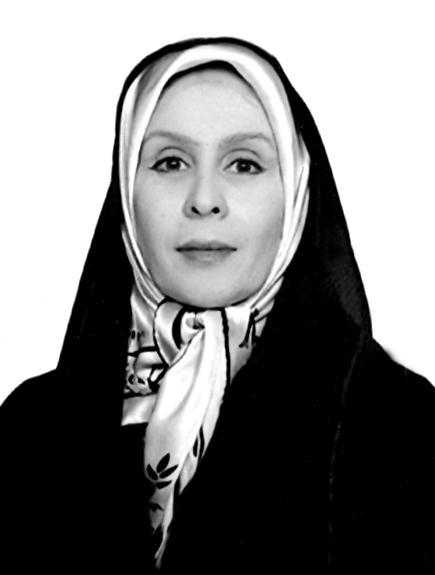 استاد دانشکده مهندسی شیمی- دانشگاه تهرانشهره فاطمیتلفن دفتر:  +98 (21)61112229پست الکترونیکی: shfatemi@ut.ac.ir تحقیقات  پایان نامه دکتری : دانشگاه واترلو- اونتاریو- کانادا موسس وسرپرست آزمایشگاه فرایندهای چذب سطحی    تحصیلاتP.H.D,1380,مهندسی شیمی,دانشگاه تهران - دانشکده فنی - دانشکده مهندسی شیمی
M.S,1372,مهندسی شیمی,دانشگاه تهران - دانشکده فنی - دانشکده مهندسی شیمی
کارشناسی,1359,مهندسی شیمی و پتروشیمی,دانشگاه امیر کبیر -دانشکده مهندسی شیمی و پتروشیمی
زمینههای تخصصیو حرفهایسوابق کاري و فعالیت های اجراییسرپرست گرایش فرایند در دانشکده مهندسی شیمی-(1390-1392)
عضویت هییت تحریریه نشریه تخصصی مهندسی شیمی پردیس فنی-(از 1388)
سرپرست سایت کامپیوتر دانشکده مهندسی شیمی-(از 1385)
معاونت اموزشی گروه مهندسی شیمی-(1383-1385)
فعالیت های علمیمقالات- Enhanced capturing of acidic components (CO2/SO2) from Flue gas by MAF-66 produced by a facile and one pot synthetic procedure: Experimental, isotherms and modeling. Aboosedgh Naeimeh, Fatemi Shohreh (2024)., Journal of Environmental Chemical Engineering, 12(2), 112042.

- Enhancing carbon dioxide separation from natural gas in dynamic adsorption by a new type of bimetallic MOF; MIL-101(Cr-Al). Rafati Jelodar Ali, Abdollahi mehran, Fatemi Shohreh, Mansoubi Hadi (2023)., SEPARATION AND PURIFICATION TECHNOLOGY, 10(1016), 125990.

- Efficient process of VOC degradation from the high airflow in conical fluidized photocatalytic reactor by mesoporous C-N doped -ZnO powder under visible light. Hosseini Fatemesadat, Fatemi Shohreh, Nouralishahi Amideddin (2023)., JOURNAL OF PHOTOCHEMISTRY AND PHOTOBIOLOGY A-CHEMISTRY, 443(11), 114852.

- Investigation of CO2 and CH4 capture from syngas in adsorption process and breakthrough modeling by modified Lattice-Boltzmann mesoscale method. Mansoubi Hadi, Mansour Pour Zahra, Fatemi Shohreh (2023)., CHEMOSPHERE, 325(10), 138366.

- Electrophoretic Deposition of Fluorine–Nitrogen Graphene Quantum Dots with Highly Luminescent Upconversion Properties for Solar Cell Applications. Fakheri Mehraneh, Fatemi Shohreh (2023)., INDUSTRIAL & ENGINEERING CHEMISTRY RESEARCH, 62(19), 7481-7491.

- CO2-H2O assisted co-pyrolysis of petroleum vacuum residue and polypropylene to improve asphaltene reduction and coke suppression: A statistical approach. Gharibi shabnam, Fatemi Shohreh, Mjalli Farouk, Al-Hajri Rashid (2023)., JOURNAL OF ANALYTICAL AND APPLIED PYROLYSIS, 171(1), 105979.

- Efficient separation of CO2 from methane at high pressures by modified microporous titanosilicates; design and breakthrough studies. Sheikholeslami Fereshte, Fatemi Shohreh (2023)., FUEL, 334(126673), 126673.

- The impact of Carbon Quantum Dots (CQDs) on the photocatalytic activity of TiO2 under UV and visible light. Mozdbar Afsaneh, Nouralishahi Amideddin, Fatemi Shohreh, Talatori Fatemeh Sadat (2023)., Journal of Water Process Engineering, 1(51), 103465-10476.

- C4+ liquid recovery from natural gas by temperature swing adsorption followed by liquefaction of heavy extracted product. Shafiea Mohammad, Fatemi Shohreh (2022)., SEPARATION AND PURIFICATION TECHNOLOGY, 302(121976), 121976.

- Comparative Study of One Pot and Facile Methods to Synthesize Codoped  CQDs  with low Band Gap and Photovoltaic Properties. Fakheri Mehraneh, Fatemi Shohreh, Rahimi Kakulaki Reza (2022)., CANADIAN JOURNAL OF CHEMICAL ENGINEERING, 16 november(24765).

- Fabrication and comparison of composites of cerium metal-organic framework/reduced graphene oxide as the electrode in supercapacitor application. Fallah Mohammad, Fatemi Shohreh, Ganjali Mohammadreza (2022)., Journal of Energy Storage, 55(105545), 105545.

- Dynamic behavior of CO<sub>2</sub> adsorption from CH<sub>4</sub> mixture in a packed bed of SAPO-34 by CFD-based modeling. Hoghoughi Ahmad, Fatemi Shohreh, Mansour Pour Zahra (2022)., Chemical Product and Process Modeling, 0(0).

- Kinetic modeling and optimization of the operating conditions of benzene alkylation with ethane on PtH-ZSM-5 catalyst. Nasr Azadani Fateme, Fatemi Shohreh, Salehi ardali Narges (2022)., Reaction Kinetics Mechanisms and Catalysis, 135(2).

- Synthesizing magnetic graphene oxide nanomaterial Fe3O4/GO and kinetic modelling of methylene blue adsorption from water. Tishbi Pedram, Salehi Zeinab, Mosayebi mehdi, Fatemi Shohreh, [] [] (2021)., CANADIAN JOURNAL OF CHEMICAL ENGINEERING, 100(4).

- Methane capture and nitrogen purification from a nitrogen rich reservoir by pressure swing adsorption; experimental and simulation study. Fatemi Shohreh, Karimi kian (2021)., Journal of Environmental Chemical Engineering, 9(5), 106210.

- مقایسه عملکرد کاتالیستهای آلی-فلزی مراکز نیکل و مولیبدن در تبدیل مازوت. رضویان مرجان, فاطمی شهره (1400)., فرایندنو, 75(75), 5.

- Catalytic evaluation of metal azolate framework-6 in pristine and metal doped modes in upgrading heavy residual fuel oil. Razavian Marjan, Fatemi Shohreh (2021)., JOURNAL OF ANALYTICAL AND APPLIED PYROLYSIS, 156(june), 105093.

- Nickel Supported ZIF-8.PEG Modified Catalyst: A Designed Active Catalyst with High H2 Productivity in Steam Reforming of Ethanol at Moderate Temperature. Razavian Marjan, Fatemi Shohreh, Malekmohammadi Meisam, Nouralishahi Amideddin (2021)., Journal of Environmental Chemical Engineering, 9(--), 105531.

- Highly selective hydrogen production from propane by Ru–Ni core–shell nanocatalyst deposited on reduced graphene oxide by sequential chemical vapor deposition. Mehravar samira, Fatemi Shohreh, Komyama Masahara (2020)., INTERNATIONAL JOURNAL OF ENERGY RESEARCH, 44(10), 8000-8013.

- Magnetic property and structural study of nickel supported on reduced graphene oxide prepared by chemical vapor deposition. Mehravar samira, Fatemi Shohreh, Komyama Masahara (2020)., SURFACE AND INTERFACE ANALYSIS, 52(9), 547-552.

- Extraction of highly pure nickel hydroxide from spent NiO/Al2O3 catalyst: Statistical study on leaching by sulfuric acid lixiviant and selective precipitation. Razavian Marjan, Fatemi Shohreh, Taheri Najafabadi Ali (2020)., Journal of Environmental Chemical Engineering, 8(2), 103660.

- Intensified Transformation of Low-Value Residual Fuel Oil to Light Fuels with TPABr:EG as Deep Eutectic Solvent with Dual Functionality at Moderate Temperatures. Razavian Marjan, Fatemi Shohreh (2020)., ENERGY & FUELS, 34(5), 5497-5510.

- The role of cerium intercalation in the efficient dry exfoliation of graphene layers at a low temperature. Mehravar samira, Fatemi Shohreh, Komyama Masahara (2020)., DIAMOND AND RELATED MATERIALS, 101(1), 107615.

- Synthesis and application of Ti-incorporated mesoporous silicate in deep oxidesulfurization of DBT from liquid fuel. Ezati Masoumeh, Fatemi Shohreh, C M (2019)., Iranian Journal of Catalysis, 10(Dec), 10.

- EPD method of seeding nano ZnO followed by CVD of organo-linker; a step by step method for synthesis of ZIF-8 thin layer on tubular α-alumina. Paknameh Navid, Fatemi Shohreh, Razavian Marjan (2019)., MATERIALS CHEMISTRY AND PHYSICS, 235(235), 121764.

- Impact of butanol and ammoniumfluoride on synthesizing and opticalproperties of N-doped-carbon dots. Talatori Fatemeh Sadat, Fatemi Shohreh, Nouralishahi Amideddin (2019)., SOLID STATE SCIENCES, 97(1), 105988.

- Activated carbon surface modification by catalytic chemical vapor deposition of natural gas for enhancing adsorption of greenhouse gases. Rezvani Hadi, Fatemi Shohreh, Tamnanloo Javad (2019)., Journal of Environmental Chemical Engineering, 7(3), 103085.

- Bimetallic Ni–Co‐based metal–organic framework: An openmetal site adsorbent for enhancing CO2capture. Abdoli Yekta, Razavian Marjan, Fatemi Shohreh (2019)., APPLIED ORGANOMETALLIC CHEMISTRY, 10(10), e5004.

- A comparative study on ZIF-8 synthesis in aqueous and methanolic solutions: Effect of temperature and ligand content. Malekmohammadi Meisam, Fatemi Shohreh, Razavian Marjan, Nouralishahi Amideddin (2019)., SOLID STATE SCIENCES, 91(1), 108-112.

- Influence of water vapor condensation inside nano-porous 4A adsorbent in adsorption-desorption cyclic process of natural gas dehydration. Rezvani Hadi, Fatemi Shohreh, Tamnanloo Javad (2019)., SEPARATION SCIENCE AND TECHNOLOGY, 10(10), 1-17.

- Effective Design of a Vacuum Pressure Swing Adsorption Process To Recover Dilute Helium from a Natural Gas Source in a Methane-Rich Mixture with Nitrogen. Eghbal Jahromi Parisa, Fatemi Shohreh, Vatani Ali (2018)., INDUSTRIAL & ENGINEERING CHEMISTRY RESEARCH, 57(38), 12895-12908.

- The synergistic effect between supercritical waterand redox properties of iron oxide nanoparticlesfor in-situ catalyticupgrading heavy oil with formic acid.  Isotopic study. Hosseinpour Emam Morteza, Fatemi Shohreh, Ahmadi Seyed Javad, Morimoto Masato, Akizuki Makoto, Oshima Yoshito, Fumoto Eri (2018)., APPLIED CATALYSIS B-ENVIRONMENTAL, 230(1), 91-101.

- Synthesis of a nitrogen-doped titanium dioxide–reduced graphene oxide nanocomposite for photocatalysis under visible light irradiation. Vahidzadeh Ehsan, Fatemi Shohreh, Nouralishahi Amideddin (2018)., PARTICUOLOGY, --(--), --.

- Highly Enhanced Loading Quality of Curcumin onto Carboxylated Folate Graphene Oxide. Kianpour Bahareh, Salehi Zeinab, Fatemi Shohreh (2018)., Scientia Iranica, 25(3), 1384-1394.

- Purification of helium from a cryogenic natural gas nitrogen rejection unit by pressure swing adsorption. Eghbal Jahromi Parisa, Fatemi Shohreh, Vatani Ali, Ritter James A., Ebner Fritz (2018)., SEPARATION AND PURIFICATION TECHNOLOGY, 193(1), 91-102.

- Maximal safe set computation for pressure swing adsorption processes. Fakhroleslam Mohammad, Fatemi Shohreh, Bozorgmehri Bozarjomehri Ramin, De Santis Elena, Di Benedeto Maria Domenica, Pola Geordano (2018)., COMPUTERS & CHEMICAL ENGINEERING, 109(1), 179-190.

- The effect of precursor on the optical properties of carbon quantum dots synthesized by hydrothermal/solvothermal method. Mozdbar Afsaneh, Nouralishahi Amideddin, Fatemi Shohreh, Mirakhori Ghazale (2018)., AIP Conference Proceedings, 1920(1), 020029.

- Kinetic modelling of propane dehydrogenation over a Pt–Sn/hierarchical SAPO-34 zeolite catalyst, including catalyst deactivation. Komasi Milad, Fatemi Shohreh, Mousavi Hessam (2017)., PROGRESS IN REACTION KINETICS AND MECHANISM, 42(4), 344-360.

- Kinetic modeling of the methanol to olefins process in the presence of hierarchical SAPO-34 catalyst: parameter estimation, effect of reaction conditions and lifetime prediction. Mousavi Hessam, Fatemi Shohreh, Razavian Marjan (2017)., Reaction Kinetics Mechanisms and Catalysis, 122(2), 1245-1264.

- Synthesis and stability evaluation of hierarchical silicoaluminophosphates with different structural frameworks in the methanol to olefins process. Mousavi Hessam, Fatemi Shohreh, Razavian Marjan (2017)., PARTICUOLOGY, 1(1), 1.

- Design of a dynamical hybrid observer for pressure swing adsorption processes. Fakhroleslam Mohammad, Bozorgmehri Bozarjomehri Ramin, Fatemi Shohreh (2017)., INTERNATIONAL JOURNAL OF HYDROGEN ENERGY, 42(33), 21027-21039.

- Titania-reduced graphene oxide nanocomposite as a promising visible light-active photocatalyst for continuous degradation of VVOC in air purification process. Ebrahimi Akrasm, Fatemi Shohreh (2017)., Clean Technologies and Environmental Policy, 19(8), 2089-2098.

- Dynamical Hybrid Observer for Pressure Swing Adsorption Processes. Fakhroleslam Mohammad, Fatemi Shohreh, Bozorgmehri Bozarjomehri Ramin, King Gordon,  Jm Polak,  A Biabangard (2017)., IFAC Proceedings Volumes (IFAC-PapersOnline), 50(1), 10196-10201.

- Investigating PSA, VSA, and TSA methods in SMR unit of refineries for hydrogen production with fuel cell specification. Golmakani Ayoub, Fatemi Shohreh, Tamnanloo Javad (2017)., SEPARATION AND PURIFICATION TECHNOLOGY, 176(1), 73-91.

- High photocatalytic efficiency of spouting reactor compared with fluidized bed with top irradiation source. Mansoubi Hadi, Mansour Pour Zahra, Fatemi Shohreh (2017)., PARTICUOLOGY, 123(456), 1-10.

- Evaluating the Effect of Graphite Source and Operating Conditions on the Synthesis of Graphene Oxide. Kianpour Bahareh, Ebrahimi Akram, Salehi Zeinab, Fatemi Shohreh (2017)., Journal of Chemical and Petroleum Engineering, 50(2).

- Deuterium tracing study of unsaturated aliphatics hydrogenation by supercritical water in upgrading heavy oil. Part I: Non-catalytic cracking. Hosseinpour Emam Morteza, Ahmadi Sayed Javad, Fatemi Shohreh (2016)., JOURNAL OF SUPERCRITICAL FLUIDS, 107(1), 278-285.

- A switching decentralized and distributed extended Kalman filter for pressure swing adsorption processes. Fakhroleslam Mohammad, Fatemi Shohreh, Bozorgmehry Ramin (2016)., INTERNATIONAL JOURNAL OF HYDROGEN ENERGY, 41(48), 23042-23056.

- Spouted bed reactor for VOC removal by modified nano-TiO2 photocatalytic particles. Khalilzadeh Alireza, Fatemi Shohreh (2016)., CHEMICAL ENGINEERING RESEARCH & DESIGN, 115(Nov), 241-250.

- An efficient photo-catalytic VOC removal process by one-pot synthesized N-F/TiO2 nanoparticles in fluidized-spouted bed reactor. Mansoubi Hadi, Fatemi Shohreh, Mansour Pour Zahra (2016)., PARTICULATE SCIENCE AND TECHNOLOGY, 123(345), 1-10.

- One pot microwave synthesis of MCM-41/Cu based MOF composite with improved CO2 adsorption and selectivity. Esmaeilian Tari Nesa, Tadjarodi Azadeh, Tamnanloo Javad, Fatemi Shohreh (2016)., MICROPOROUS AND MESOPOROUS MATERIALS, 231(1), 154-162.

- Comparative simulation study of PSA, VSA, and TSA processes for purification of methane from CO2via SAPO-34 core-shell adsorbent. Fakhroleslam Mohammad, Fatemi Shohreh (2016)., SEPARATION SCIENCE AND TECHNOLOGY, 51(14), 2326-2338.

- Hydrogen production through hydrothermal gasification of industrial wastewaters using transition metal oxide catalysts. Seif Shayan, Fatemi Shohreh, Tavakoli Omid, Bahmanyar Hosein (2016)., JOURNAL OF SUPERCRITICAL FLUIDS, 114(1), 32-45.

- Fabrication of promoted TiO2 nanotubes with superior catalytic activity against TiO2 nanoparticles as the catalyst of oxi-desulfurization process. Salmasi Maede, Fatemi Shohreh, Mortazavi Yadallah (2016)., JOURNAL OF INDUSTRIAL AND ENGINEERING CHEMISTRY, 39(1), 66-76.

- Synthesis and property modification of MCM-41 composited with Cu(BDC) MOF for improvement of CO2 adsorption Selectivity. Esmaeilian Tari Nesa, Tadjarodi Azadeh, Tamnanloo Javad, Fatemi Shohreh (2016)., Journal of CO2 Utilization, 14(1), 126-134.

- Deuterium tracing study of unsaturated aliphatics hydrogenation by supercritical water in upgrading heavy oil. Part II: Hydrogen donating capacity of water in the presence of iron(III) oxide nanocatalyst. Hosseinpour Morteza, Fatemi Shohreh, Ahmadi Seyed Javad (2016)., JOURNAL OF SUPERCRITICAL FLUIDS, 110(1), 75-82.

- CO 2 Capture from the Tail Gas of Hydrogen Purification Unit by Vacuum Swing Adsorption Process, Using SAPO-34 . Golmakani Ayub, Fatemi Shohreh, Tamnanloo Javad (2016)., Industrial & Engineering Chemistry Research, 55(1), 334-350.

- Combination of Adsorption-Diffusion Model with Computational Fluid Dynamics for Simulation of a Tubular Membrane Made from SAPO-34 Thin Layer Supported by Stainless Steel for Separation of CO2 from CH4. Banitaba Fatemeh Sadat, Mansour Pour Zahra, Fatemi Shohreh (2016)., Journal of Membrane and Separation Technology, 5(1), 16-24.

- Catalytic cracking of petroleum vacuum residue in supercritical water media: Impact of α-Fe2O3 in the form of free nanoparticles and silica-supported granules. Hosseinpour Morteza, Fatemi Shohreh, Ahmadi Seyed Javad (2015)., FUEL, 159(1), 538-549.

- Kinetic modelling of a commercial sulfur recovery unit based on Claus straight through process: Comparison with equilibrium model. Javanmardi Nabikandi Nader, Fatemi Shohreh (2015)., JOURNAL OF INDUSTRIAL AND ENGINEERING CHEMISTRY, 30(1), 50-63.

- Subcritical water gasification of beet-based distillery wastewater for hydrogen production. Seif Shayan, Tavakoli Omid, Fatemi Shohreh, Bahmanyar Hosein (2015)., JOURNAL OF SUPERCRITICAL FLUIDS, 104(-), 212-220.

- Synthesis and evaluation of seed-directed hierarchical ZSM-5 catalytic supports: Inductive influence of various seeds and aluminosilicate gels on the physicochemical properties and catalytic dehydrogenative behavior. Razavian Marjan, Fatemi Shohreh (2015)., MATERIALS CHEMISTRY AND PHYSICS, 165(1), 55-65.

- Mercaptan Removal from Natural Gas by the Efficient Cyclic Adsorption Process; a Simulation Study. Tohidi Zahra, Fatemi Shohreh, Taheri Qazvini Omid (2015)., Journal of Natural Gas Science and Engineering, 26(1), 758–769.

- Kinetic study of acetaldehyde conversion to ethanol by free and CNT-immobilized baker’s yeast in a gas-phase packed bed reactor. Sherafat Mohammad Ali, Salehi Zeinab, Fatemi Shohreh (2015)., JOURNAL OF INDUSTRIAL AND ENGINEERING CHEMISTRY, 30(30).

- Upgrading TiO 2 Photoactivity under Visible Light by Synthesis of MWCNT/TiO 2 Nanocomposite. Soroodan Ehsan, Fatemi Shohreh (2015)., International Journal of Nanoscience, 11(1), 1-12.

- Hierarchical SAPO-34 catalytic support for superior selectivity toward propylene in propane dehydrogenation process. Komasi Milad, Fatemi Shohreh, Razavian Marjan (2015)., KOREAN JOURNAL OF CHEMICAL ENGINEERING, -(-), -.

- CH 4 , C 2 H 6 , and C 2 H 4 Phase Equilibria on SAPO-34 Using the Vacancy Solution Theory . Masoudi-nejad Mojtaba, Fatemi Shohreh, Joda Marzieh (2015)., SEPARATION SCIENCE AND TECHNOLOGY, 50(11), 1629-1640.

- Successive co-operation of supercritical water and silica-supported iron oxide nanoparticles in upgrading of heavy petroleum residue: Suppression of coke deposition over catalyst. Hosseinpour Morteza, Ahmadi Seyed Javad, Fatemi Shohreh (2015)., JOURNAL OF SUPERCRITICAL FLUIDS, -(-), -.

- Seed-assisted OSDA-free synthesis of ZSM-5 zeolite and its application in dehydrogenation of propane. Razavian Marjan, Fatemi Shohreh, Komasi Milad (2015)., MATERIALS RESEARCH BULLETIN, 65(1), 253-259.

- Mathematical Modeling and Optimization of Combined Steam and Dry Reforming of Methane Process in Catalytic Fluidized Bed Membrane Reactor. Shahkarami Pirouz, Fatemi Shohreh (2015)., CHEMICAL ENGINEERING COMMUNICATIONS, 202(6), 774-786.

- Fast carbon nanofiber growth on the surface of activated carbon by microwave irradiation: A modified nano-adsorbent for deep desulfurization of liquid fuels. Bigdeli Soheila, Fatemi Shohreh (2015)., CHEMICAL ENGINEERING JOURNAL, 269(-), 306-315.

- Modeling and simulation pressure–temperature swing adsorption process to remove mercaptan from humid natural gas; a commercial case study. Taheri Qazvini Omid, Fatemi Shohreh (2015)., SEPARATION AND PURIFICATION TECHNOLOGY, 139(1), 88-103.

- Synthesis and application of ZSM-5/SAPO-34 and SAPO-34/ZSM-5 composite systems for propylene yield enhancement in propane dehydrogenation process. Razavian Marjan, Fatemi Shohreh (2015)., MICROPOROUS AND MESOPOROUS MATERIALS, 201(1), 176-189.

- Biodegradation Modeling of Nitrophenolic Pollutant in a Slurry Bubble Reactor. Salehi Zeinab, Fatemi Shohreh, Vahabi Mohammad (2014)., Journal of Chemical and Petroleum Engineering, 48(2), 117.

- Thermodynamic adsorption data of CH4, C2H6, C2H4 as the OCM process hydrocarbons on SAPO-34 molecular sieve. Masoudi-nejad Mojtaba, Fatemi Shohreh (2014)., JOURNAL OF INDUSTRIAL AND ENGINEERING CHEMISTRY, 20(6), 4045-4053.

- Enhancement of Titania Photocatalytic Properties by Fabrication of MWCNT-TiO<sub>2</sub> Nanocomposites. Soroodan Miandoab Ehsan, Fatemi Shohreh (2014)., Advanced Materials Research, 936(936), 384-389.

- Layer Formation of SAPO-34 Zeotype Material by EPD Seeding Method Followed by Hydrothermal Secondary Growth. Hosseini Davarani Sayed Mahdi, Fatemi Shohreh, Jabbari Zeinab (2014)., Advanced Materials Research, 936(936), 259-263.

- Modification of nano-TiO2 by doping with nitrogen and fluorine and study acetaldehyde removal under visible light irradiation. Khalilzadeh Alireza, Fatemi Shohreh (2014)., Clean Technologies and Environmental Policy, 16(3), 629-636.

- Synthesis of nanocomposite CdS/TiO2 and investigation of its photocatalytic activity for CO2 reduction to CO and CH4 under visible light irradiation. Ahmad Beigi Atefe, Fatemi Shohreh, Salehi Zeinab (2014)., Journal of CO2 Utilization, 7(-), 23-29.

- Fabrication of SAPO-34 with Tuned Mesopore Structure. Razavian Marjan, Fatemi Shohreh (2014)., ZEITSCHRIFT FUR ANORGANISCHE UND ALLGEMEINE CHEMIE, 640(10), 1855-1859.

- MODELING AND APPLICATION OF RESPONSE SURFACE METHODOLOGY IN OPTIMIZATION OF A COMMERCIAL CONTINUOUS CATALYTIC REFORMING PROCESS. Taghavi Behnam, Fatemi Shohreh (2014)., CHEMICAL ENGINEERING COMMUNICATIONS, 201(2), 171-190.

- A Comparative Study of CO2 and CH4 Adsorption on Silicalite-1 Fabricated by Sonication and Conventional Method. Razavian Marjan, Fatemi Shohreh, Masoudi Nejad Mojtaba (2014)., Adsorption Science and Technology, 32(1), 73-87.

- Developed Mathematical Model for SAPO-34 Core-Shell Adsorbents in the Adsorption Process of CO 2 from Natural Gas. Mahzoon Saeed, Fatemi Shohreh (2014)., SEPARATION SCIENCE AND TECHNOLOGY, 49(1), 55-67.

- Application of Zeotype SAPO-34 Molecular Sieve as a Selective Adsorbent for Separation of Ethylene from Ethane. Masoudi-nejad Mojtaba, Fatemi Shohreh (2014)., Gas Processing Journal, 2(1), 1-7.

- Comparative study of seeding methods; dip-coating, rubbing and EPD, in SAPO-34 thin film fabrication. Jabbari Zeinab, Fatemi Shohreh, Davoodpour Mahdi (2014)., ADVANCED POWDER TECHNOLOGY, 25(1), 321-330.

- Optimization of supercritical extraction of Pimpinella affinis Ledeb. using response surface methodology. Dashtianeh Mohsen, Vatanara Alireza, Fatemi Shohreh, Sefidkon Fatemeh (2013)., Journal of CO2 Utilization, 3-4(3-4), 1-6.

- Experimental Study and Adsorption Modeling of COD Reduction by Activated Carbon for Wastewater Treatment of Oil Refinery. Seyedhosseini Nekoo, Fatemi Shohreh (2013)., IRANIAN JOURNAL OF CHEMISTRY & CHEMICAL ENGINEERING-INTERNATIONAL ENGLISH EDITION, 32(3), 81-89.

- synthesis and modification of nano-sized TiO2 for photo-degradation process under visible light irradiation; a placket-burman experimental design. Eizadyar Soheila, Fatemi Shohreh, موسی وند طاهره (2013)., MATERIALS RESEARCH BULLETIN, 9(48).

- Study of carbon dioxide and methane equilibrium adsorption on silicoaluminophosphate-34 zeotype and T-type zeolite as adsorbent. Salmaci Maede, Fatemi Shohreh, Doroudian Mina, Jadidi Farhad (2013)., International Journal of Environmental Science and Technology, 10(5), 1067-1074.

- Adsorption of lead (Pb2+) and uranium cations by brown algae; experimental and thermodynamic modeling. Ramezani Moghadam Mohammad, Fatemi Shohreh, Keshtkar Alireza (2013)., CHEMICAL ENGINEERING JOURNAL, 231(231), 294-303.

- fabrication of X zeolite based modified nano TiO2 photocatalytic paper for removal of VOC pollutant under visible light. Eizadyar Soheila, Fatemi Shohreh (2013)., INDUSTRIAL & ENGINEERING CHEMISTRY RESEARCH, 52(52).

- Fabrication of X zeolite modified nano TiO2 photocatalytic paper for removal of VOC pollutants under visible light. Izadyar Soheyla, Fatemi Shohreh (2013)., INDUSTRIAL & ENGINEERING CHEMISTRY RESEARCH, 52(32), 10961-10968.

- synthesis and modification of nano-sized TiO2 for  photodegradation process under visible light irradiation. a placket-Burman experimental design. Izadyar Soheyla, Fatemi Shohreh, موسی وند طاهره (2013)., MATERIALS RESEARCH BULLETIN, 48(9), 3196-3203.

- Improvement of SAPO-34 fine layer formation on ceramic and steel supports by applying uniform-size synthesized seed particles. Jabbari Zeynab, Fatemi Shohreh, Davoodpour Mahdi (2013)., Asia-Pacific Journal of Chemical Engineering, 8(2), 301-310.

- Hydrogen production through partial oxidation of methane in a new reactor configuration. Fatemi Shohreh,  Amir Motamed Dashliborun,  Ali Taheri Najafabadi (2013)., INTERNATIONAL JOURNAL OF HYDROGEN ENERGY, 38(4), 1901-1909.

- Comparative extraction of volatile oil components from Pimpinella affinis ledeb using supercritical CO2 and steam distillation. Fatemi Shohreh,  M Mohsen Dashtianeh,  Alireza Vatanara,  Fatemeh Sefidkon,  Mahbob Habibzadeh (2012)., International Research Journal of Pharmacy and Pharmacolology, 2(3), 64-70.

- Modeling of a PSA - TSA Process for Separation of CH4 from C2 Products of OCM Reaction. Fatemi Shohreh,  Mohadeseh Mehdipour (2012)., SEPARATION SCIENCE AND TECHNOLOGY, 47(8), 1199-1212.

- MTO reaction over SAPO - 34 catalysts synthesized by combination of TEAOH and morpholine templates and different silica sources. Fatemi Shohreh,  Maedeh Salmasi,  S Jalal Hashemi (2012)., Scientia Iranica, 19(6), 1632-1637.

- Development of T type zeolite for separation of CO2 from CH4 in adsorption processes. Fatemi Shohreh,  Mina Doroudian Rad,  Mojtaba Mirfendereski (2012)., CHEMICAL ENGINEERING RESEARCH & DESIGN, 90(10), 1687-1695.

- Process variables in the formation of nanoparticles of megestrol acetate through rapid expansion of supercritical CO2.  Mahya Samei,  Alireza Vatanara, Fatemi Shohreh,  Abdolhossein Rouholamini Najafabadi (2012)., JOURNAL OF SUPERCRITICAL FLUIDS, 70(1), 1-7.

- Application of Artificial Neural Network in Simulation of Supercritical Extraction of Valerenic Acid from Valeriana officinalis L. Amir Rabiee Kenaree Amir Rabiee Kenaree, Fatemi Shohreh (2012)., CHEMICAL ENGINEERING, 2012(---), -.

- Production of ultrafine drug particles through rapid expansion of supercritical solution; a statistical approach.  Masoomeh Pourasghar, Fatemi Shohreh,  Alireza Vatanara,  Abdolhossein Rouholamini Najafabadi (2012)., POWDER TECHNOLOGY, 225(1), 21-26.

- CO2CH4 Phase Equilibria on Modified Multi - Walled Carbon Nanotubes Using Gibbs Excess Energy Models Based on Vacancy Solution Theory. Fatemi Shohreh,  Farzaneh Ghaznavi,  Marzieh Joda (2012)., CANADIAN JOURNAL OF CHEMICAL ENGINEERING, 90(3), 769-776.

- CO2 - CH4 Phase Equilibria onModified Multi - Walled Carbon nanotubes using Gibbs Excess Energy Models Based on Vacancy Solution Theory.  Farzaneh Ghaznavi, Fatemi Shohreh,  Marzieh Joda (2012)., CANADIAN JOURNAL OF CHEMICAL ENGINEERING, 90(3), 769-776.

- Loading Hydrophilic Drug in Solid Lipid Media as Nanoparticles : Statistical Modeling of Entrapment Efficiency and Particle Size.  Maryam Ghadiri, Fatemi Shohreh,  Alireza Vatanara,  Delaram Doroud, Fazel Mahdi,  Majid Darabi,  Amir Abbas Rahim (2012)., INTERNATIONAL JOURNAL OF PHARMACEUTICS, 425(1,2), 128-137.

- Uncertainty Analysis of a Fractured Reservoirs Performance: A Case Study. Khosravi Maryam, Rostami Behzad, Fatemi Shohreh (2012)., Oil & Gas Science and Technology-Revue d IFP Energies nouvelles, 67(3), 423 - 433.

- Kinetic Modeling and Optimization of The Operating condition of MTO Process on SAPO - 34 Catalyst.  Ali Taheri Najafabadi, Fatemi Shohreh,  Morteza Sohrabi,  Maede Salmasi (2012)., JOURNAL OF INDUSTRIAL AND ENGINEERING CHEMISTRY, 18(1), 29-37.

- ECONOMIC OPTIMIZATION OF THE CUMENE PRODUCTION PROCESS USING RESPONSE SURFACE METHODOLOGY.  Hamid Reza Norouzi, Fatemi Shohreh (2012)., CHEMICAL ENGINEERING COMMUNICATIONS, 199(11), 1375-1393

.

- بررسی و مقایسه کارایی غربال های مولکولی زئولیتی و شبه زئولیتی در فرآیند تبدیل متانول به اولفین.  مایده سلماسی, فاطمی شهره (1390)., مهندسی شیمی ایران, 10(57), 55-64.

- استفاده از مدلی دو بعدی و ناهمگون برای شبیه سازی رآکتور واحد ریفرمینگ گاز طبیعی پالایشگاه بندرعباس. فاطمی شهره,  پیروز شاه کرمی,  ا زمانی (1390)., فرآیندنو, 6(34), 55-62.

- Improving CO2/CH4 adsorptive selectivity of carbon nanotubes by functionalization with nitrogen - containing groups. Fatemi Shohreh,  Masoud Vesali Naseh,  Mona Cyrus,  Jalal Hashemi (2011)., CHEMICAL ENGINEERING RESEARCH & DESIGN, 89(9), 1669-1675.

- Improvement of light olefins selectivity and catalyst lifetime in MTO reaction; using Ni and Mg - modified SAPO - 34 synthesized by combination of two templates.  Maede Salmasi, Fatemi Shohreh,  Ali Taheri Najafabadi (2011)., JOURNAL OF INDUSTRIAL AND ENGINEERING CHEMISTRY, 17(4), 755-761.

- Paramomycin Loaded Solid Lipid Nanoparticles : Characterization of Production Parameters. Fatemi Shohreh,  Maryam Ghadiri, Ravadrad Azam,  Alireza Vatanara,  Delaram Doroud,  Mohsen Rooholamini (2011)., BIOTECHNOLOGY AND BIOPROCESS ENGINEERING, 16(3), 617-623.

- Mathematical Modeling of a Horizontal Loop Bioreactor for Biomass Production From natural Gas.  Fatemeh Yazdian,  Seyyed Abbas Shojaosadati, Fatemi Shohreh, Mehrnia Mohammad Reza,  Zahra Sadat Aghamiri (2011)., PROCESS BIOCHEMISTRY, 45(8),  1393 -1400.

- Effect of Synthesis Parameters on Phase Purity Crystallinity and Particle Size of SAPO - 34.  Peyman Emrani, Fatemi Shohreh,  Ashraf Talesh Siamak (2011)., IRANIAN JOURNAL OF CHEMISTRY & CHEMICAL ENGINEERING-INTERNATIONAL ENGLISH EDITION, 30(4), 29-36.

- Preparation of Core - shell SAPO - 34 Adsorbent on Ceramic Particles Improvement of CO2 Separation from Natural Gas.  Siamak Ashraf Talesh, Fatemi Shohreh,  Mahdi Davoodpour,  S Jalal Hashemi (2011)., SEPARATION SCIENCE AND TECHNOLOGY, 46(7), 1138-1143.

- Experimental design on supercritical extraction of essential oil from valerian roots and study of optimal conditions.  Alireza Salimi, Fatemi Shohreh,  Asghar Safaralie,  Shohreh Fatemi,  Asghar Safaralie,  Alireza Salimi (2010)., FOOD AND BIOPRODUCTS PROCESSING, 88(2-3), 312-318.

- Development of a Kinetic Model for Modeling the Industrial VGO Hydrocracker Accompanied by Deactivation.  Azita Barkhordari, Fatemi Shohreh,  Mahdi Daneshpayeh,  Hossain Zamani (2010)., International Journal of Chemical Reactor Engineering, 8(1), -.

- مدلسازی ریاضی فرایند جذب سطحی ناخالصی اتیل استات در دیاکسیدکربن فوق بحرانی توسط کربن فعال. فاطمی شهره (1388)., شیمی و مهندسی شیمی ایران, 43(2), 41-41.

- بررسی پارامترهای موثر بر راندمان استخراج روغن از دانه های انگور با روش طراحی ازمایشات اماری.  شاوردی گلناز, فاطمی شهره,  پروانه حریری,  علی اصغر صفر,  زینب صالحی (1388)., نشریه مهندسی شیمی و نفت, 43(2), 15-21.

- Statistical medium optimization and biodegradative capacity of Ralstonia eutropa towards p - nitrophenol. Salehi Zeinab,  Farzaneh Vahabzadeh,  Morteza Sohrabi, Fatemi Shohreh,  Hussein Tawfiq Zand (2010)., BIODEGRADATION, 21(4), 645-657.

- COMPARATIVE STUDY OF CARBON DIOXIDE AND METHANE ADSORPTION BY SYNTHESIZED FINE PARTICLES OF SAPO - 34 MOLECULAR SIEVE.  Ashraftalesh Seyed Siamak, Fatemi Shohreh, Hashemi Aghcheh Badi Seyed Jalaledin,  Peyman Emrani (2010)., IRANIAN JOURNAL OF CHEMISTRY & CHEMICAL ENGINEERING-INTERNATIONAL ENGLISH EDITION, 29(3), 37-45.

- Performance of CaX Zeolite for separation of C2H6 C2H4 and CH4 by Adsorption Process Capacity Selectivity and Dynamic Adsorption Measurements.  Somaye Hosseinpour, Fatemi Shohreh, Mortazavi Yadallah,  Mohamad Gholamhoseini,  Mohammad Takht Ravanchi (2010)., SEPARATION SCIENCE AND TECHNOLOGY, 46(2), 349-355.

- Effect of Si/Al ratio on CO2 - CH4 Adsorption and selectivity in Synthesized SAPO - 34.  Siamak Ashraf Talesh, Fatemi Shohreh,  Jalal Hashemi,  Mohammad Ghasemi (2010)., SEPARATION SCIENCE AND TECHNOLOGY, 45(9), 1295-1301.

- Modeling of p - nitrophenol biodegradation by Ralstonia eutropha via application of the substrate inhihibition concept. Salehi Zeinab,  Morteza Sohrabi,  Farzaneh Vahabzadeh, Fatemi Shohreh,  Yoshinori Kawase (2009)., JOURNAL OF HAZARDOUS MATERIALS, 177(1-3), 582-585.

- Modeling and Simulation of Industrial Contineous Naphtha Catalytic Reformer Accompanied with Delumping the Naphtha Feed.  Mohammad Mahdavian, Fatemi Shohreh,  Ali Fazeli (2009)., International Journal of Chemical Reactor Engineering, 8(1), -.

- بهینه سازی کوره و راکتور لوله ای صنعتی فرایند ریفرمینگ گاز طبیعی با بخار با استفاده از الگوریتم ژنتیک.  مهدی باقری, فاطمی شهره,  بهنام تیراندازی,  سعید غنی یاری بنیس (1388)., شیمی و مهندسی شیمی ایران, 28(1), 49-63.

- Enrichment of Omega3 Fatty Acids from Tyulka Oil by Supercritical CO2 Extraction.  Hamzeh Zakizadeh Nei Nei, Fatemi Shohreh,  Ali Reza Salimi,  Alivatanara,  Ahmad Rouholamini Najafabadi (2009)., JOURNAL OF CHEMICAL TECHNOLOGY AND BIOTECHNOLOGY, 84(12), 1854-1859.

- Mathematicla Modeling of Fischer0Tropsch Synthesis in an Industrial Slurry Bubble Column.  Mohammad Rahmani, Fatemi Shohreh,  Nasim Hooshyar (2009)., International Journal of Chemical Reactor Engineering, 7(1), -.

- Mathematical Modeling of an Industrial Naphtha Reforming with Three adibatic Reactors in Series.  Azadeh Ghaee,  Mohammad Mahdavian, Fatemi Shohreh,  Ali Fazeli (2009)., IRANIAN JOURNAL OF CHEMISTRY & CHEMICAL ENGINEERING-INTERNATIONAL ENGLISH EDITION, 28(3), 97-102.

- Mathematical Modeling of Single and Multi - Component Adsorption Fixed Beds to Rigorously Predict the Mass Transfer Zone and Breakthrough Curves.  Mohsen Siahpoosh, Fatemi Shohreh, Vatani Ali (2009)., IRANIAN JOURNAL OF CHEMISTRY & CHEMICAL ENGINEERING-INTERNATIONAL ENGLISH EDITION, 28(3), 25-44.

- Hydrogen Adsorption and Equilibrium Models on Multi - walled Carbon nanotubes at Moderate Temperature and Pressures.  Gholamhosseiny Mehrdad, Fatemi Shohreh,  Rasoolzadeh Maryam (2008)., International Journal of Chemical Reactor Engineering, 6(1), -.

- Study of Methane Storage and Adsorption  Equilibria in Multi - Walled Carbon Nanotubes.  Maryam Rasoolzadeh, Fatemi Shohreh,  Mehrdad Gholamhosseini, Mousavian Seyed Mohammad Ali (2008)., IRANIAN JOURNAL OF CHEMISTRY & CHEMICAL ENGINEERING-INTERNATIONAL ENGLISH EDITION, 27(3), 127-134.

- Mathematical modeling and study of mass transfer parameters in supercritical fluid extraction of fatty acids from Trout powder.  Alireza Salimi, Mehrnia Mohammad Reza, Fatemi Shohreh,  Hamzeh Zakizadeh Nei Nei (2008)., BIOCHEMICAL ENGINEERING JOURNAL, 40(1), 72-78.

- A statistical approach of heat transfer coefficient analysis in the slurry bubble column.  Ali Fazeli, Fatemi Shohreh,  Ensieh Ganji,  Hamid Reza Khakdaman (2008)., CHEMICAL ENGINEERING RESEARCH & DESIGN, 86(5), 508-516.

- Essential oil composition of Valeriana officinalis L roots cultivated in Iran Comparative analysis between supercritical CO2 extraction and hydrodistillation.  Asghar Safaralie, Fatemi Shohreh,  Fatemeh Sefidkon (2008)., JOURNAL OF CHROMATOGRAPHY A, 1180(1,2), 159-164.

- Mathematical Modeling of Supercritical Extraction of Valerenic Acid from Valeriana officinalis L.  Asghar Safarali,  Hamzeh Zaki Zadeh, Fatemi Shohreh,  Alireza Salimi (2008)., CHEMICAL ENGINEERING & TECHNOLOGY, 31(10), 1470 -1480.

- Mathematical Modeling of Gas Oil HDS and Optimization of operational conditions in Trickle Bed reactor by genatic Algorithm. Fatemi Shohreh,  Reza Abbasi (2008)., International Journal of Chemical Reactor Engineering, 7(1), -.

- Synthesis of a latex with bimodal particle size distribution for coating applications using acrylic monomers.  Saeed Houshmand Moayed, Fatemi Shohreh,  Saeed Pourmahdian (2007)., PROGRESS IN ORGANIC COATINGS, 60(4), 312-319.

- بررسی سنتز رزین اکریلیک اب پایه به روش پلیمریزاسیون امولسیونی و عوامل موثر بر ویژگی لاتکس حاصل.  سعید هوشمند موید, فاطمی شهره (1385)., مهندسی شیمی ایران, 5(26), 79-94.

- semibatch production of pharmaceutical grade magnesium stearate a statistical approach.  Mahbobe Asgari, Fatemi Shohreh, Sotudeh Gharebagh Rahmat,  Esmaeel Haririan (2007)., CHEMICAL ENGINEERING & TECHNOLOGY, 30(11), 1512-1518.

- Ion exchange column performance model for separation of ZrIV and HfIV in Elution Process. Fatemi Shohreh,  Hamid Feizy Zarnagh,  Masoud Kalantari, Salehi Zeinab (2007)., IRANIAN JOURNAL OF CHEMICAL ENGINEERING, 26(3), 61-71.

- Experimetal study on the performance of mechanical coolig tower with two types of film packig.  Farhad Gharagheizi,  Reza Hayati, Fatemi Shohreh (2007)., ENERGY CONVERSION AND MANAGEMENT, 48(1), 277-280.

- مدل سازی جذب سینتیکی ترکیبات آلی فرار در بستر کربن فعال و بررسی شرایط عملیاتی. فاطمی شهره (1385)., فرآیندنو, 3(3), -.

- مدلسازی سینتیکی واکنش گوگرزدایی دی بنزوتیوفن توسط الگوریتم ژنتیک. فاطمی شهره (1385)., دانشکده فنی دانشگاه تهران, 40(3), 207-207.

- جداسازی و خالص سازی کاتیونهای زیرکونیوم و هافنیوم از یکدیگر با استفاده از یک روش جدید کروماتوگرافی تبال یون. فاطمی شهره,  علیرضا خانچی,  سیدمسعود کلانتری (1385)., دانشکده فنی دانشگاه تهران, 40(2), -.

- Optimization of the Water - based Road Marking Paint by Experimental Design. Fatemi Shohreh,  Maryam Khakbaz Varkani,  Zahra Ranjbar,  Saeed Bastani (2006)., PROGRESS IN ORGANIC COATINGS, 55(4), 377-344.

- استخراج اسانس گیاه سنبل الطیب با روش تقطیر با بخار آب.  یاسر کاظمی آشتیانی, خدیوپارسی پریسا, فاطمی شهره (1384)., مهندسی شیمی ایران, 4(20).

- گاربرد روش استخراج فوق بحرانی درتحقیق و توسعه.  زهرا منصور پور, فاطمی شهره (1384)., شیمی و مهندسی شیمی ایران, 4(19), 20-29.

- مدلسازی ریاضی جذب دینامیک و چند جزیی هیدروکربنهای سبگ در بستر ثابت کربن فعال. فاطمی شهره (1384)., دانشکده فنی دانشگاه تهران, 39(2), 195-208.

کنفرانس ها- Comparison of MAF-66 with AC and CMS in vacuum swing adsorption for CO2 capture from flue gas. Abdollahi mehran, Sadri alireza, Fatemi Shohreh, فخرالاسلام محمد, Aboosedgh Naiemeh (2023)., 12th international Chemical Engineering Congress @ Exhibition, 13-15 December, Tehran, IRAN.

- From a computational point of view, the study of ethyl mercaptan adsorption on boron nitride adsorbent. Ektefa Fatema, Akbari Morteza, Fatemi Shohreh (2023)., 12th international Chemical Engineering Congress @ Exhibition, 13-15 December, Tehran, IRAN.

- Influence of Liquid Electrolyte Solvent on the Efficiency of Quantum dots-sensitized Solar Cells. Fakheri Mehraneh, Fatemi Shohreh, Talatori Fatemeh Sadat, Rahimi Kaklaki Reza (2021)., The 17th National Chemical Engineering Congress & Exhibition (IChEC 2021), 9-11 November, Mashhad, IRAN.

- Carbon quantum dots as an effective nanomaterial for quantum dots-sensitized solar cells. Rahimi Kaklaki Reza, Fatemi Shohreh, Talatori Fatemeh Sadat, Fakheri Mehraneh (2021)., The 17th National Chemical Engineering Congress & Exhibition (IChEC 2021), 9-11 November, Mashhad, Iran.

- بررسی جذب گزینشی کربندیاکسید از گاز طبیعی در فشارهای بالا بوسیله نانو جاذب با ساختار آلی معدنی از نوع - MIL-101(Cr). رافتی جلودار علی, فاطمی شهره (1400)., هفدهمین کنگره ملی مهندسی شیمی ایران, 16-18 مرداد, مشهد, ایران.

- Temperature Swing Adsorption of Natural Gas; an Effective Liquid Recovery  Process for NG Dew Point Reduction and C4+. Shafiee mohammad, Fatemi Shohreh (2021)., Temperature Swing Adsorption of Natural Gas; an Effective Liquid Recovery  Process for NG Dew Point Reduction and C4+, 7-9 September, Mashhad, Iran.

- Kinetic Modeling of Acetaldehyde Removal from Air by N -F codoped TiO2 in a Spouted Bed Photocatalytic Reactor. Mansoubi Hadi, Fatemi Shohreh, Mansour Pour Zahra, Vahidzadeh Ehsan (2020)., The 11th International Chemical Engineering Congress & Exhibition (IChEC 2020), 28-30 October, Fuman, Iran.

- Application of Lattice Boltzman method in Modeling of Methane Adsorption Breakthrough curve. Mansoubi Hadi, Fatemi Shohreh, Mansour Pour Zahra, Karimi Kian (2020)., The 11th International Chemical Engineering Congress & Exhibition (IChEC 2020), 28-30 October, Fuman, Iran.

- Synthesis and Modification of UTSA-16 to a Ni-Co bimetallic MOF and its Application in CO2 Capture. Abdoli Yekta, Razavian Marjan, Fatemi Shohreh (2019)., 16th iranian national congress of chemical engineering, 19-21 January, Tehran, IRAN.

- Synthesis and Characterization of ZIF-8; Effect of Temperature and Synthesis Media (Water or Methanol). Malekmohammadi Meysam, Fatemi Shohreh, Razavian Marjan, Nouralishahi Amideddin (2019)., 16th iranian national congress of chemical engineering, 19-21 January, Tehran, IRAN.

- Impact of Precursors on Optical Properties of Fluorescence Carbon Dots. Talatori Fatemesadat, Fatemi Shohreh, Nouralishahi Amideddin (2019)., 16th iranian national congress of chemical engineering, 19-21 January, Tehran, IRAN.

- Synthesis and characterization of carbon quantum dots by electrochemical method using ethanolamine and ethanol. Mirakhori Ghazaleh, Fatemi Shohreh, Mozdbar Afsaneh, Talatori Fatemeh Sadat, Nouralishahi Amideddin (2019)., 16th iranian national congress of chemical engineering, 19-21 January, Tehran, IRAN.

- Photocatalytic Degradation of Methylene Blue by CQDs/TiO2 ‎Composite Synthesized via the Sol-gel Method. Mozdbar Afsaneh, Nouralishahi Amideddin, Fatemi Shohreh, Talatori Fatemeh Sadat, Mirakhori Ghazale (2018)., The 10th International Chemical Engineering Congress & Exhibition (IChEC 2018)‎, 6-10 May, Isfahan, Iran.

- سنتز نقاط کوانتومی و بررسی خواص نوری آنها. تلاتری فاطمه سادات, فاطمی شهره, نورعلیشاهی عمیدالدین, میرآخوری زهرا, مزدبر افسانه (1396)., سومین همایش ملی و کارگاه های تخصصی علوم و فناوری نانو موسوم, 1-2 مرداد, کرمان, ایران.

- Optimal Chemotherapy Scenario For Treatment of Tumors in the Presence of Biological Constraints. Ghasemi Mahsa, Fatemi Shohreh, Fakhroleslam Mohammad, Bozorgmehry Boozarjomehry Ramin (2015)., The 9th International Chemical Engineering Congress & Exhibition (IChEC 2015), 26-28 December, Shiraz, Iran.

- Layer Formation of TiO2 Nanoparticles on Stainless Steel Substrate by Electrophoretic Deposition. Ebrahimi Akram, Fatemi Shohreh, Ahmadi Mitra (2015)., The 9th International Chemical Engineering Congress & Exhibition (IChEC 2015), 26-28 December, Shiraz, Iran.

- Oxidative Desulfurization of Dibenzothiophene from Model Fuel by Mesoporous Silica Nano Material. Ezati Masoumeh, Fatemi Shohreh (2015)., The 9th International Chemical Engineering Congress & Exhibition (IChEC 2015), 26-28 December, Shiraz, Iran.

- A Comparative study of catalytic activity and lifetime of novel micro-meso porous catalysts in MTO process. Mousavi Seyed Hesam, Fatemi Shohreh, Razavian Marjan (2015)., The 9th International Chemical Engineering Congress & Exhibition (IChEC 2015), 26-28 December, Shiraz, Iran.

- Modeling and Experimental Study of Water Vapor Adsorption from Methane in the Packed Bed of 4A Molecular Sieve. Khaki Yadegar Zahra, Fatemi Shohreh, Ganji Babakhani Ensieh (2015)., The 9th International Chemical Engineering Congress & Exhibition (IChEC 2015), 26-28 December, Shiraz, Iran.

- Kinetic modeling of benzene alkylation with ethane into ethylbenzene over PtH-ZSM-5. Nasr Azadani Fatemeh, Fatemi Shohreh (2015)., The 9th International Chemical Engineering Congress & Exhibition (IChEC 2015), 26-28 December, Shiraz, Iran.

- Design and Simulation of Temperature Swing Adsorption Process for Heavy hydrocarbon removal from Natural gas, using Silica Gel. Miri Hasan, Fatemi Shohreh (2015)., The 9th International Chemical Engineering Congress & Exhibition (IChEC 2015), 26-28 December, Shiraz, Iran.

- Evaluation of Graphite Source Influence on Synthesis of Graphene Oxide. Kianpour Mahyar, Salehi Zeinab, Ebrahimi Mostafa, Fatemi Shohreh (2015)., 3rd International Conference on Nanotechnology, 27-28 August, Turky.

- Comparison of Two Synthesis Methods for Graphene Oxide: the effect of Operating Conditions. Ebrahimi Mahdieh, Salehi Zeinab, Kianpour Mahyar, Fatemi Shohreh (2015)., 3rd International Conference on Nanotechnology, 27-28 August, İSTANBUL, Turky.

- بررسی تاثیر هندسه بستر بر حرکت ذرات در راکتور بستر فورانی با استفاده از روش ترکیبی دینامیک سیالات محاسباتی و المانهای مجسا. عطالو حامد, منصور پور زهرا, فاطمی شهره (1394)., ششمین کنفرانس ملی کاربرد CFD در صنایع شیمیایی و نفت, 16-16 فروردین, ایران.

- بزرسی تاثیز دیواره در بستز ثابت جذب سطحی با استفاده اس دینامیک سیالات محاسباتی. حقوقی بنیاد احمد, منصور پور زهرا, فاطمی شهره (1394)., ششمین کنفرانس ملی کاربرد CFD در صنایع شیمیایی و نفت, 16-16 فروردین, ایران.

- Kinetic modeling of a commercial sulfur recovery unit furnace and comparison of results with industrial data. Javanmardi Nabikandi N.., Fatemi Shohreh (2015)., The 15th Iranian National Congress of Chemical Engineering (IChEC 2015), 17-19 February, Tehran, Iran.

- مدلسازی بستر ثابت جذب به منظور حذف CO2 از گاز طبیعی با استفاده از دینامیک سیالات محاسباتی (CFD). حقوقی بنیاد احمد, منصور پور زهرا, فاطمی شهره (1393)., پانزدهمین کنگره ملی مهندسی شیمی ایران, 28-30 دی, تهران, ایران.

- Study of oxygen enrichment effect on sulfur recovery unit furnace and flame stability. Javanmardi Nabikandi N.., Fatemi Shohreh, Eshraghi Azar H.. (2015)., The 15th Iranian National Congress of Chemical Engineering (IChEC 2015), 17-19 February, Tehran, Iran.

- بررسی جذب دینامیک مخلوط گازهای هیدروژن، دی اکسید کربن و متان توسط بستر جذب کربن فعال. تمنانلو جواد, فاطمی شهره (1393)., پانزدهمین کنگره ملی مهندسی شیمی ایران, 28-30 دی, تهران, ایران.

- Optimization of a simulated Alkanolamine acid gas enrichment unit. Javanmardi Nabikandi N.., Fatemi Shohreh (2015)., The 15th Iranian National Congress of Chemical Engineering (IChEC 2015), 17-19 February, Tehran, Iran.

- Sub-Critical Water Gasification of Biomass for Hydrogen Production – Gas Product Composition. Seif Shayan, Tavakoli Omid, Bahmanyar Hosein, Fatemi Shohreh (2015)., The 15th Iranian National Congress of Chemical Engineering (IChEC 2015), 17-19 February, Tehran, Iran.

- Sub-Critical Water Gasification of Biomass for Hydrogen Production – Gasification Efficiency and Hydrogen Selectivity. Seif Shayan, Tavakoli Omid, Fatemi Shohreh, Bahmanyar Hosein (2015)., The 15th Iranian National Congress of Chemical Engineering (IChEC 2015), 17-19 February, Tehran, Iran.

- اصلاح خواص سطحی کربن فعال و سنتز نانوفیبر کربنی بر روی آن با استفاده از گازشهری. رشوند آوئی علی, فاطمی شهره (1393)., پانزدهمین کنگره ملی مهندسی شیمی ایران, 28-30 دی, تهران, ایران.

- بررسی هیدرودینامیک نانو ذرات دیاکسید تیتانیوم در بستر فورانی جهت حذف آلاینده استالدهید از هوا. عطالو حامد, منصور پور زهرا, فاطمی شهره (1393)., پانزدهمین کنگره ملی مهندسی شیمی ایران, 28-30 دی, تهران, ایران.

- Optimization Studies on Hydroisomerization and Hydrocracking of Long Chain n-Paraffins in Tubular Fixed-Bed Reactors. Fakhroleslam Mohammad, Fatemi Shohreh (2015)., The 15th Iranian National Congress of Chemical Engineering (IChEC 2015), 17-19 February, Tehran, Iran.

- سنتز نانو فوتوکاتالیست اصلاح شده ی TiO2-F-N و استفاده از آن در تخریب استالدهید در راکتور بستر فورانی. منصوبی هادی, فاطمی شهره, منصور پور زهرا (1393)., پانزدهمین کنگره ملی مهندسی شیمی ایران, 28-30 دی, تهران, ایران.

- Study of C2H4-C2H6 Binary Adsorption Equilibrium on SAPO-34 by Excess Gibbs Energy Models. Masoudi Nejad Mojtaba, Fatemi Shohreh, Joda Marzieh (2014)., The 8th International Chemical Engineering Congress and Exhibition, 24-26 February, Kish, Iran.

- Synthesis of NanoComposite TiO2/CdS for CO2 Conversion to the Valuable Products under Light Irradiation. Ahmadbeigi Atefeh, Fatemi Shohreh (2014)., The 8th International Chemical Engineering Congress and Exhibition, 24-26 February, Kish, Iran.

- Investigation the Role of Polyethylene Glycol (PEG) as a Co-template in Synthesis of SAPO-34 Catalyst. Razavian Marjan, Fatemi Shohreh, Konasi Milad (2014)., The 8th International Chemical Engineering Congress and Exhibition, 24-26 February, Kish, Iran.

- Influence of Support Hierarchical Structure in Propane Dehydrogenation over Pt-Sn/SAPO-34 Catalyst. Komasi Milad, Fatemi Shohreh, Tahouni Nassim, Razavian Marjan (2014)., the 8th International Chemical Engineering Congress and Exhibition, (IChEC, 24-28 February, Kish, Iran.

- Experimental and Equilibrium Models for Adsorption of CO2 and CH4 on SAPO-34. Masoudi Nejad Mojtaba, Fatemi Shohreh (2014)., The 8th International Chemical Engineering Congress and Exhibition, 24-26 February, Kish, Iran.

- Investigation Capability of Different Adsorbents for Mercaptan Removal from a Gasoline Feed Model. Kamali Shobeir, Fatemi Shohreh, Mohammadalizadeh Ali, Ganji Ensieh (2014)., The 8th International Chemical Engineering Congress and Exhibition, 24-26 February, Kish, Iran.

- Fabrication of Carbon Nano-fibers on the Surface of Activated Carbon‎. Bigdeli Sohetla, Fatemi Shohreh, Kamaliseresht Khodadad (2013)., International Conference on Ultrafine Grained and Nano-Structured Materials (UFGNSM 2013), 5-7 November, Tehran, Iran.

- Activation Ordinary Paper Sheets under Visible Light Irradiation by the Composite of Enhanced Nano TiO2 and Zeolite. Izadyar Soheila, Fatemi Shohreh (2013)., International Conference on Ultrafine Grained and Nano-Structured Materials (UFGNSM 2013), 5-7 November, Tehran, Iran.

- Application of CNT-immobilized Bakers Yeast for Reduction of Acetaldehyde. Sherafatmand Khadijeh, Fatemi Shohreh (2013)., The International Conference on Nanotechnology: Fundamentals and Applications (ICNFA 2013), 12-14 August, Toronto, Canada.

- Carbon Nanofiber Growth on the Surface of Commercial Activated Carbon; Applied in Desulfurization. Bigdeli Soheila, Fatemi Shohreh (2013)., The International Conference on Nanotechnology: Fundamentals and Applications (ICNFA 2013), 12-14 August, Toronto, Canada.

- Experimental and Theoretical Studies of CH4 and CO2 Equilibrium Adsorption on Nano-structured SAPO-34. Masoudi Nejad Mojtaba, Fatemi Shohreh (2013)., The International Conference on Nanotechnology: Fundamentals and Applications (ICNFA 2013), 12-14 August, Toronto, Canada.

- Enhancement of TiO2 nanoparticle properties to remove VOC under visible light a Placket-Burman Design. Fatemi Shohreh, Eizadyar Soheila (2012)., The 14th Iranian National Chemical Engineering Congress, 16-18 October, Tehran, Iran.

- Study of the effective factors in the bakers yeast (Saccharomyces cerevisiae-mediated bioreduction system by using ethanol for regeneration of NADH. Fatemi Shohreh, شرافتمند خدیجه, Salehi Zeinab (2012)., The 14th Iranian National Chemical Engineering Congress, 16-18 October, Tehran, Iran.

- اصلاح نانوذرات دی اکسید تیتانیوم جهت فعال نمودن خاصیت فتوکاتالیستی آن در نور مرئی در یک راکتور پیوسته. فاطمی شهره, خلیل زاده علیرضا, ایزدیار سهیلا (1391)., جهاردهمین کنگره ملی مهندسی , 25-27 شهریور, تهران, ایران.

- بهبود عملکرد راکتور بستر ثابت اکسیداسیون جزئی متان با تزریق مرحله ای هوا. فاطمی شهره, معتمد داشلی برون امیر, طاهری نجف ابادی علی (1391)., چهاردهمین کنگره ملی, 25-27 شهریور, تهران, ایران.

- Modelling and Comparison Ultrafine SAPO-34 Core-shell Adsorbent with SAPO-34 Particles in Cyclic Adsorption Process for Purification of Natural gas from CO2. Fatemi Shohreh, محزون سعید, Hashemi Aghcheh Badi Seyed Jalaledin (2012)., The 3rd International Conference on Nanotechnology: Fundamentals and Applications, 7-9 August, Montreal, Canada.

- Membrane Fabrication of SAPO-34 by Different Seeding Methods on Alumina Supports. Fatemi Shohreh, جباری زینب, Hashemi Aghcheh Badi Seyed Jalaledin (2012)., The 3rd International Conference on Nanotechnology: Fundamentals and Applications, 7-9 August, Montreal, Canada.

- Fabrication and Application of Tubular Ceramic Membrane for Separation of CO2 from Light Gases. Fatemi Shohreh, داوودپور مهدی (2012)., 14th Asia Pacific Confederation of Chemical Engineering Congress, 22-24 February, Singapore, Singapore.

- Study the Method and Synthesis Parameters of Sapo-34 Ultra Fine Layer Formation on Alumina and Steel Support. Fatemi Shohreh, جباری زینب, داوودپور مهدی (2012)., 14th Asia Pacific Confederation of Chemical Engineering Congress, 22-24 February, Singapore, Singapore.

- A Mathematical Model for Prediction of Breakthrough Behavior of CO2-CH4 Dynamic Adsorption in the Bed of Core-shell Zeolitic Adsorbent. Fatemi Shohreh, محزون سعید (2011)., The 7th International Chemical Engineering Congress, 21-24 November, Kish Island, Iran.

- Simulation of Multi-Step Pressure Swing Adsorption Process for Production of Pure Hydrogen with High Recovery. Fatemi Shohreh, ابراهیمی محمد امین, قزل ارسلان محمود, جباری ابراهیم, وصالی ناصح مسعود (2011)., The 7th International Chemical Engineering Congress, 21-24 November, Kish Island, Iran.

- A Comparative Study for Synthesis of SAPO-34 by Different Templates TEAOH and Morpholine. Fatemi Shohreh, سلماسی مایده (2011)., The 7th International Chemical Engineering Congress, 21-24 November, Kish Island, Iran.

- Optimization of Operating Parameters of Continuous Catalytic Naphtha Reforming Process using Response Surface Methodology. Fatemi Shohreh, تقوی بهنام, Razavi Seyed Hadi (2011)., The 7th International Chemical Engineering Congress, 21-24 November, Kish Island, Iran.

- Modeling of Equilibrium and Breakthrough Curves of Multi-Component Adsorption in a Two-Layered Fixed Bed for Purification of Hydrogen from CO2 CO N2 and CH4 Mixture. قزل ارسلان محمود, ابراهیمی محمد امین, Fatemi Shohreh (2011)., The 7th International Chemical Engineering Congress, 21-24 November, Kish Island, Iran.

- Extraction of Essential oil From Pimpinella Affinis Ledeb by Ultrasonic Method. Fatemi Shohreh, حسینی سمیرا, کبریایی علیرضا, حبیب زاده حامد (2011)., The 7th International Chemical Engineering Congress, 21-24 November, Kish Island, Iran.

- Comparison of SAPO-34 Zeotype and T type Zeolite Molecular Sieves in CO2/CH4 Separation Process. درودیان مریم, سلماسی مایده, Fatemi Shohreh (2011)., The 7th International Chemical Engineering Congress, 21-24 November, Kish Island, Iran.

- Supercritical CO2 Extraction of Essential oil from pimpinella affinis Ledeb. Influential Parameters. دشتیانه علی, وطن ارا علیرضا, Fatemi Shohreh, سفیدگر م (2012)., The 7th International Chemical Engineering Congress, 21 November-20 April, Kish Island, Iran.

- Formation of nano-thin TiO2 layer on ceramic support and study the photocatalytic properties. Fatemi Shohreh, حبیبی صبا, Eizadyar Soheila (2011)., The 7th International Chemical Engineering Congress and exhibition, 21-24 November, Kish Island, Iran.

- Assessing Structured Uncertainty in a Mature Fractured Reservoir Using Combination of Response Surface Method and Reservoir Simulation. Khosravi Maryam, Rostami Behzad, Fatemi Shohreh (2011)., SPE Reservoir Characterisation and Simulation Conference and Exhibition, 11-14 October, Abu Dhabi, United Arab Emirates.

- Characterization and Photocatalytic Activity of TiO2 Nanopowder Prepared by Sol-Gel Method. Fatemi Shohreh, حبیبی صبا, Eizadyar Soheila, موسی وند مریم (2011)., 2nd International Conference on Nanotechnology: Fundamentals and Applications (ICNFA 2011, 27-29 July, Ottawa, Canada.

کتب - مدلسازی و شبیه سازی فرایندهای جذب سطحی. فاطمی شهره, جباری مستحسن زینب (1400).

- کاربرد آمار و طراحی آزمایشها در رشته های علوم و مهندسی. فاطمی شهره, سلماسی مائده (1396).

- مدلسازی محاسباتی در مهنسی با MATLAB. فاطمی شهره (1395).

- کاربرد روش های عددی در مهندسی شیمی. فاطمی شهره (1393).

- کاربرد روش های عددی در مهندسی شیمی. فاطمی شهره (1390).

- مدل‌سازی ریاضی در مهندسی شیمی. فاطمی شهره (1389).

- کاربرد ریاضیات و مدل‌سازی در مهندسی شیمی. فاطمی شهره (1383).

مجلاتپایان نامه ها و رساله ها- مطالعه تجربی و مدل سازی دینامیک بسترهای جذب سطحی برای جداسازی دی اکسید کربن از گاز طبیعی با دیدگاه شبکه بولتزمن، هادی منصوبی، شهره فاطمی، دکتری،  1402/6/30 

- بررسی و مقایسه جاذب های دانه بندی شده از نظر شکل و ابعاد و تاثیر آن ها در بستر های پر شده از نظر تخلخل و مشکلات کانالیزه شدن بستر، حبیب الله مصدق، شهره فاطمی، کارشناسی ارشد،  1402/6/27 

- مدل سازی ریاضیاتی و شبیه سازی فرایند تصفیه اتان توسط فرایند جذب سطحی با نوسان دما، مطالعه بر روی واحد  تصفیه گاز اتان میدان گازی پارس جنوبی، محمد باقری، شهره فاطمی، کارشناسی ارشد،  1402/11/30 

- بررسی و مطالعه تجربی کاهش کربن دی اکسید به مواد با ارزش توسط نانو الکتروکاتالیست‌ها، رحیم میرزابیکی نائینی، شهره فاطمی، کارشناسی ارشد،  1402/11/29 

- سنتز و مشخصه یابی نقاط کوانتومی گرافن با روش پایین به بالا و بررسی کاربرد آن در سلول های خورشیدی، مهرانه فاخری، شهره فاطمی، کارشناسی ارشد،  1401/6/14 

- سنتز و مشخصه یابی نقاط کوانتومی گرافن با روش بالا به پایین و بررسی کاربرد آن در سلولهای خورشیدی، رضا رحیمی کاکلکی، شهره فاطمی، کارشناسی ارشد،  1401/6/14 

- سنتز، اصلاح و مشخصه یابی جاذب با چارچوب آلی-فلزی به منظور حذف آلاینده های اسیدی از گاز دودکش، نعیمه ابوالصدق، شهره فاطمی، کارشناسی ارشد،  1400/7/7 

- سنتز و اصلاح جاذب با ساختار آلی-فلزی برای جذب گاز دی اکسید کربن از گاز طبیعی در فشارهای بالا به عنوان پیش تصفیه ی خوراک فرآیند تولید LNG، علی رافتی جلودار، شهره فاطمی، کارشناسی ارشد،  1400/7/14 

- طراحی و ساخت نانوسنسور فلورسانی برای تشخیص و شناسایی کوئینولونها در مواد غذایی، مینا حیدرزاده، شهره فاطمی، کارشناسی ارشد،  1400/6/30 

- سنتز، اصلاح و مشخصه یابی تیتانوسیلیکاتها به منظور حذف مقادیر کم کربن دی اکسید از گاز طبیعی در فشارهای بالا، فرشته شیخ الاسلامی، شهره فاطمی، کارشناسی ارشد،  1400/6/14 

- طراحی و شبیه سازی فرآیند جذب سطحی تناوبی به عنوان پیش تصفیه ی واحد سردسازی متان، محمد شفیعی، شهره فاطمی، کارشناسی ارشد،  1400/11/13 

- سنتز و مشخصه یابی چارچوب آلی-فلزی سریم بر پایه ی ساختار کربنی و استفاده از آن در ابرخازنها، محمد فلاح برزکی، شهره فاطمی، کارشناسی ارشد،  1400/11/13 

- سنتز و بررسی خواص فوتو لومینسانس لایه های نازک نقاط کربنی الاییده شده، فاطمه سادات تلاتری، شهره فاطمی، دکتری،  1399/8/5 

- ارتقاء برش نفتی سنگین در حضور ماده هیدروژن دهنده و کاتالیست بر پایه ساختار آلی- فلزی، مرجان رضویان، شهره فاطمی، دکتری،  1399/7/30 

- سنتز، اصلاح و مشخصه یابی نانوکاتالیزور دو فلزی و کاربرد آن در فرآیند تبدیل اتانول به گاز سنتز، فاطمه ملاابراهیم تباربابلی، شهره فاطمی، کارشناسی ارشد،  1399/7/30 

- تولید هیدروژن از فرآیند ریفرمینگ پروپان در حضور نانوکاتالیست نیکل- فلز نجیب بر پایه گرافن اکساید احیاشده، سمیرا مهرآور، شهره فاطمی، دکتری،  1399/7/27 

- سنتز و اصلاح8  -ZIF  و بررسی خواص فوتوکاتالیستی آن جهت حذف آلاینده های آلی از هوا، فائزه سادات حسینی، شهره فاطمی، کارشناسی ارشد،  1399/6/25 

- سنتز نانوکاتالیزور فلزی بر پایه ی گرافن به روش ترسیب شیمیایی در فاز بخار و بررسی آن در فرآیند ریفرمینگ اتانول، نسترن هنرمندیان، شهره فاطمی، کارشناسی ارشد،  1399/12/20 

- جداسازی مخلوط نیتروژن و متان با فرآیند جذب سطحی تناوبی ، کیان کریمی، شهره فاطمی، کارشناسی ارشد،  1398/6/31 

- شبیه سازی و مقایسه اقتصادی دو فرآیند جذب سطحی و جذب با حلال به منظور حذف کربن دی اکسید از گاز دودکش، فروغ اکبرپور، شهره فاطمی، کارشناسی ارشد،  1398/6/31 

- اصلاح ساختار آلی - فلزی زئولیتی به منظور جذب و جداسازی موثر کربن دی اکسید از گاز دودکش، هستی وثیق، شهره فاطمی، کارشناسی ارشد،  1398/6/24 

- بررسی و شبیه سازی جذب گاز دی اکسید کربن از گاز دودکش وسیله فرایند جذب سطحی و کربن فعال اصلاح شده، زهرا داودی، شهره فاطمی، کارشناسی ارشد،  1397/7/4 

- شبیه سازی و مطالعه تجربی جداسازی الفین/پارافین های سبک به کمک فرایند جذب سطحی، میلاد طولابی، شهره فاطمی، کارشناسی ارشد،  1397/6/26 

- سنتز جاذب آلی-فلزی UTSA و بررسی عملکرد آن در جذب و جداسازی CO2 از گازهای همراه، یکتا عبدلی، شهره فاطمی، کارشناسی ارشد،  1397/6/26 

- سنتز غشا با ساختار آلی فلزی جهت جداسازی و خالص سازی هیدروژن از گاز همراه، نوید پاکنامه، شهره فاطمی، کارشناسی ارشد،  1397/6/25 

- سنتز و بررسی خواص فتو کاتالیستی نانو کامپوزیت اکسید تیتانیوم و نقاط کوانتومی کربنی جهت حذف متیلن بلو در فاز مایع، افسانه مزدبر، شهره فاطمی، کارشناسی ارشد،  1397/6/21 

- استفاده از نانو کاتالیست های سنتز شده بر پایه چارچوب های آلی-فلزی (MOF) در فرایند ریفرمینگ بخار الکل ها، میثم ملک محمدی، شهره فاطمی، کارشناسی ارشد،  1397/6/21 

- سنتز نقاط کوانتومی کربنی و تولید کامپوزیت آن با تیتانیوم اکسید برای حذف آلاینده های فرار آلی از جریان هوا، غزاله میراخوری، شهره فاطمی، کارشناسی ارشد،  1397/6/21 

- مدل سازی دینامیکی بسترهای جذب سطحی برای رطوبت زدایی از گاز طبیعی با رویکرد سیالات تراکم پذیر چند جزئی، فرید رحیمی، شهره فاطمی، کارشناسی ارشد،  1396/7/2 

- بررسی فتوکاتالیستی نانوساختارهای برپایه تیتانیوم در فرآیند گوگردزدایی اکسایشی سوخت مدل گازوییل، مائده سلماسی، شهره فاطمی، دکتری،  1396/7/11 

- بررسی و مدل سازی رطوبت زدایی از گاز طبیعی در فرایند جذب سطحی و تاثیر تغییر فاز بر عملکرد جاذب، هادی رضوانی، شهره فاطمی، کارشناسی ارشد،  1396/6/25 

- بررسی فرایند جذبی- واکنشی گوگرد زدایی اکسایشی از سوخت مایع توسط کاتالیست های تیتانوسیلیکات، علی هاشم پور، شهره فاطمی، کارشناسی ارشد،  1396/6/12 

- استفاده ازبسترمدل سازی سیستم‌های دینامیک رخدادمحورجهت شبیه‌سازی وکنترل فرآیند‌های جذب‌سطحی‌ با ‌تناوب ‌فشار(PSA)، محمد فخرالاسلام، شهره فاطمی، دکتری،  1396/4/31 

- مدلسازی و بررسی تجربی فرایند جداسازی دی اکسید کربن از متان توسط فرایند جذب سطحی تناوبی، بهنام فخاری کیسمی، شهره فاطمی، کارشناسی ارشد،  1396/4/19 

- سنتز هیبرید گرافن اکساید-نانوذرات مغناطیسی آهن و بررسی کاربرد آن در حذف آلاینده های آلیاز پساب های صنعتی، پدرام تیش بی، شهره فاطمی، کارشناسی ارشد،  1396/2/26 

- بررسی جداسازی  هلیوم از گاز طبیعی طی فرآیند جذب سطحی تناوبی تحت خلاء، پریسا اقبال جهرمی، شهره فاطمی، دکتری،  1396/11/14 

- مطالعه تجربی و شبیه سازی فرآیند تخلیص هیدروژن به همراه بازیافت دی اکسید کربن با استفاده از روش های جذب تناوبی، ایوب گلمکانی، شهره فاطمی، دکتری،  1396/10/20 

- Modeling and Experimental study of the process of separating carbon dioxide from methane by cyclic adsorption process، بهنام فخاری کیسمی، شهره فاطمی، کارشناسی ارشد،  1396/04/19 

- Synthesis of Graphene Oxide-Magnetite nanoparticles and investigation of its use in organic pollutant removal from industrial wastewater، پدرام تیش بی، شهره فاطمی، کارشناسی ارشد،  1396/02/26 

- تولید هیدروژن از زیست توده به روش گازی سازی کاتالیستی با آب فوق بحرانی، سیدشایان سیف، شهره فاطمی، دکتری،  1395/7/4 

- شکست کاتالیستی هیدروکربنهای سنگین نفتی در محیط آب فوق بحرانی با استفاده از نانوذرات اکسید فلزی به منظور تولید محصولات ارتقا یافته، مرتضی حسین پور امام، شهره فاطمی، دکتری،  1395/7/13 

- شبیه سازی مولکولی فرایندهای جذب گازی بر روی مواد متخلخل، عبدالهادی مکاری زاده، شهره فاطمی، کارشناسی ارشد،  1395/6/28 

- بررسی فرآیند تبدیل متانول به اولفین های سبک توسط کاتالیست های اصلاح شده ی زئولیتی و مدل سازی سینتیکی فرآیند، سیدحسام موسوی، شهره فاطمی، کارشناسی ارشد،  1395/6/27 

- طراحی و شبیه سازی فرایند دوره ای جذب سطحی جهت جداسازی میعانات گازی از گاز طبیعی، حسن میری، شهره فاطمی، کارشناسی ارشد،  1395/6/15 

- لایه نشانی نانوکامپوزیت تیتانیوم اکساید و نانوساختار کربنی بر روی سطوح ثابت و بررسی فعالیت آن در فرایند فتو کاتالیستی، اکرم ابراهیمی، شهره فاطمی، کارشناسی ارشد،  1395/3/16 

- سنتز و بررسی خواص کامپوزیت تیتانیوم دی اکسید/گرافن اکساید کاهش یافته برای حذف آلاینده های آلی فرار از جریان هوا در واکنش فوتوکاتالیستی، احسان وحیدزاده، شهره فاطمی، کارشناسی ارشد،  1395/11/9 

- Catalytic Supercritical Water Gasification of Biomass for Hydrogen Production، شایان سیف، شهره فاطمی، دکتری،  1395/07/04 

- بررسی فرآیند تبدیل متانول به الفین‌های سبک توسط کاتالیست‌های اصلاح‌شده ی زئولیتی و مدل سازی سینتیکی فرآیند، حسام موسوی، شهره فاطمی، کارشناسی ارشد،  1395/06/27 

- بررسی تجربی و مدل سازی دینامیک بسترهای نانو جاذب کربنی به منظور جذب و جداسازی آلاینده های گازی از مخلوط گاز سنتز، جواد تمنانلو، شهره فاطمی، کارشناسی ارشد،  1394/6/11 

- مدل سازی سنیتیکی فرایند آلکیلاسیون بنزن جهت دستیابی به آلکیل آروماتیک ها در حضور کاتالیست های غیرهمگن زیولیتی ، فاطمه نصرآزادانی، شهره فاطمی، کارشناسی ارشد،  1394/10/30 

- بررسی رفتار دینامیکی تومور با استفاده از مدلهای ریاضی موجود و ارایه سناریوی ترکیبی بهینه جهت استفاده در سرطان، مهسا قاسمی، شهره فاطمی، کارشناسی ارشد،  1394/10/30 

- شبیه سازی و بررسی تاثیر جذب همزمان دی اکسید کربن و آب در بسترهای غربال مولکولی نوع ا4 در فرایند نم زدایی گاز طبیعی پالایشگاه و ارائه راهکار، زهرا خاکی یادگار، شهره فاطمی، کارشناسی ارشد،  1394/10/30 

- بررسی حذف ترکیبات گوگردی از میعانات گازی به روش اکسداسیون نانوکاتالیستی، معصومه عزتی، شهره فاطمی، کارشناسی ارشد،  1394/10/26 

- اصلاح سطح گرافن اکساید به عنوان نانوحامل جهت بارگذاری داروهای ضد سرطان، بهاره کیانپور، شهره فاطمی، کارشناسی ارشد،  1394/10/23 

- شبیه سازی و بهینه سازی فرایندی واحد بازیابی گوگرد بر اساس فناوری کلاوس به منظور دستیابی به درصد بازیابی گوگرد بیشتر، نادر جوانمردی نبی کندی، شهره فاطمی، کارشناسی ارشد،  1393/6/8 

- ساخت و اصلاح غشای لوله ای چند سازهای سرامیکی برای جداسازی گاز های سبک، سید مهدی حسینی داورانی، شهره فاطمی، کارشناسی ارشد،  1393/6/10 

- مدل سازی بسترهای جذب پرشده با استفاده از دینامیک سیالات محاسباتی جهت جذب دی اکسید کربن از گاز طبیعی توسط غربال های مولکولی، احمد حقوقی بنیاد، شهره فاطمی، کارشناسی ارشد،  1393/11/1 

- سنتز و بررسی نانو فیبرهای کربنی به منظور جذب و امکان جداسازی گازهای ناخالص همراه هیدروژن، علی رشوندآویی، شهره فاطمی، کارشناسی ارشد،  1393/10/30 

- طراحی وشبیه سازی فرایند سیکلی جذب با موج فشار-خلاء جهت خالص سازی گاز طبیعی از مرکاپتان های سبک، زهرا توحیدی، شهره فاطمی، کارشناسی ارشد،  1393/10/29 

- بررسی فرایند فتوکاتالیستی حذف آلاینده های زیست محیطی توسط نانو تیتانیای اصلاح شده در حضور نور مرئی در راکتور بستر سیال، هادی منصوبی، شهره فاطمی، کارشناسی ارشد،  1393/10/28 

- مدلسازی دینامیک سیال محاسباتی راکتور بستر فورانی جهت حذف آلاینده های هوا توسط نانو فتو کاتالیزور دی اکسید تیتانیوم، حامد عطالو، شهره فاطمی، کارشناسی ارشد،  1393/10/24 

- شبیه سازی فرآیند تجاری حذف مرکاپتان از گاز طبیعی به روش جذب سطحی، امید طاهری قزوینی، شهره فاطمی، کارشناسی ارشد،  1393/10/15 

- ساخت نانو ذرات تقویت شده دی اکسید تیتانیوم جهت تولیدکاغذهای فوتو کاتالیستی، سهیلا ایزدیار، شهره فاطمی، دکتری،  1392/6/31 

- مدل سازی ریاضی فرایند هیدروژن زدایی اکسایشی الکان های سبک و بررسی شرایط بهینه فرایند به منظور افزایش بازده تولید الفین های سبک، سجاد ساریخانی، شهره فاطمی، کارشناسی ارشد،  1392/6/28 

- مدلسازی ترمودینامیکی تعادل فازی کاز-جامد در سیستم های جذب سطحی مخلوط در نانو جاذب های سیلیکو آلومینو فسفات، مجتبی مسعودی نژاد، شهره فاطمی، کارشناسی ارشد،  1392/6/17 

- بررسی و کاربرد نانو کاتالیست های زئولیتی و اصلاح شرایط عملیاتی برای تولیدالفین های سبک در فرایند هیدروژن زدایی الکانهای سبک، میلاد کماسی، شهره فاطمی، کارشناسی ارشد،  1392/11/5 

- مدلسازی و اعتبار پذیری جذب- واجذب  و زمان ماند نانو ذره فسفولیپید-Fe3O4 در یک جدا کننده نانو ذره مغناطیسی ، سولماز ندیری، شهره فاطمی، کارشناسی ارشد،  1392/11/3 

- بررسی تجربی حذف ترکیبات گوگردی سبک از گاز نفتی مایع شده  توسط فرایند جذب سطحی، شبیر کمالی، شهره فاطمی، کارشناسی ارشد،  1392/11/14 

- مطالعه، سنتز و مشخصه یابی نانو لوله های Tio2، احسان سرودان میاندواب، شهره فاطمی، کارشناسی ارشد،  1392/11/13 

- مطالعه، سنتز و مشخصه‌یابی نانولوله‌های تیتانیم دی‌اکسید، احسان سرودان میاندوآب، شهره فاطمی، کارشناسی ارشد،  1392/11/13 

- ساخت کاتالیست غربال مولکولی اصاح شده ZSM-5 جهت افزایش راندمان تولید پروپن در واکنش هیدروژن زدایی از پروپان، مرجان رضویان، شهره فاطمی، کارشناسی ارشد،  1392/11/13 

- بررسی و مدلسازی رفتار غشاء زئولیتی برای جداسازی گازهای سبک، فاطمه بنی‌طباء بیدگلی، شهره فاطمی، کارشناسی ارشد،  1392/11/13 

- بررسی و مدلسازی رفتار غشا زئولیتی برای جداسازی گاز های سبک، فاطمه سادات بنی طبابیدگلی، شهره فاطمی، کارشناسی ارشد،  1392/11/13 

- سنتز و بررسی خواص نانو فیبرهای کربنی  به منظور جذب و امکان جداسازی گازهای ناخالص همراه هیدروژن، علی رشوند آوئی، شهره فاطمی، کارشناسی ارشد،  1392/10/30 

- بررسی فرایند سیلکی جذب سطحی برای خالص سازی هیدروژن از گازهای خروجی فرایند رفرمینگ نفتا، سارا رحیمی خامنه، شهره فاطمی، کارشناسی ارشد،  1391/7/2 

- بررسی و مدل سازی حذف ترکیبات سولفوری از هیدرو کربن های مایع توسط جاذب های نانو کربنی اصلاح شده، سهیلا بیگدلی، شهره فاطمی، کارشناسی ارشد،  1391/11/9 

- بررسی تجربی و امکان سنجی تولید سوخت های سبک از دی اکسید کربن به کمک کامپوزیت نانو ذرات اکسید تیتانیوم و آنزیم های موثر، عاطفه احمدبیگی، شهره فاطمی، کارشناسی ارشد،  1391/11/9 

- بررسی و اصلاح نانو ذرات دی اکسید تیتانیوم جهت فعال نمودن خاصیت فتو کاتالیستی آن در نورمرئی به منظور تخریب آلاینده های زیست محیطی، علیرضا خلیل زاده، شهره فاطمی، کارشناسی ارشد،  1391/11/7 

- ساخت و بررسی راکتور غشایی لوله ای فتوکاتالیستی از نانو ذرات دی اکسید تیتانیوم به منظور حذف آلاینده های گازی، امین کمالی سروستانی، شهره فاطمی، کارشناسی ارشد،  1391/11/15 

- بررسی تجربی و مدلسازی ریاضی واکنش های دو فازی گاز جامد در بستر های بیو نانو کاتالیست ، خدیجه شرافتمند، شهره فاطمی، کارشناسی ارشد،  1391/11/14 

- مدل سازی وشبیه سازی فرایند سیکلی جذب سطحی با با موج فشار برای خالص سازی هیدروژن از گاز های خروجی فرایند رفمینگ ، محمدامین ابراهیمی، شهره فاطمی، کارشناسی ارشد،  1390/3/31 

- بررسی مدل سازی و تعین پارامترهای تعادلی و سنتیکی فرایند جذب سطحی گاز های حاصل از فرایند رفمینگ متان به هدف جداسازی گاز هیدروژن، محمود رضا قزل ارسلان، شهره فاطمی، کارشناسی ارشد،  1390/3/21 

- سنتز و ارزیابی نانو ذرات تیتان و لایه نشانی بر روی پایه های سرامیکی، صبا حبیبی، شهره فاطمی، کارشناسی ارشد،  1390/2/31 

- مقایسه کربن فعال و زئولیت 10x در جذب و جداسازی مخلوط اتان و متان از یکدیگر، عادله تفضلی، شهره فاطمی، کارشناسی ارشد،  1390/2/28 

- شبیه سازی فرایند جذب و جداسازی مخلوط گازهای سبک (دی اکسید کربن - متان) بر روی جاذب هسته - پوسته سرامیکی- زئولیتی ، سعید محزون، شهره فاطمی، کارشناسی ارشد،  1390/11/30 

- بررسی تجربی و مدلسازی فرایند جذب دینامیک کاتیون های فلزات سنگین از پساب های فعال توسط توده جلبک های قهوه ای خلیج فارس، محمد رمضانی مقدم، شهره فاطمی، کارشناسی ارشد،  1390/11/30 

- مطالعه تجربی و مدل سازی ریاضی فرایند استخراج فوق بحرانی اسانس موثره از گیاه جعفری کوهی، محسن دشتیانه، شهره فاطمی، کارشناسی ارشد،  1390/11/30 

- بررسی تجربی و مدلسازی فرآیند جذب دینامیک کاتیون های فلزات سنگین از پساب های فعال توسط توده جلبک های قهوه ای خلیج فارس، محمّد رمضانی مقدم، شهره فاطمی، کارشناسی ارشد،  1390/11/30 

- تولید واصلاح غشاء لوله ای شبه زئولیتی به منظور خالص سازی هیدروژن از مخلوط گازها، زینب جباری مستحسن، شهره فاطمی، کارشناسی ارشد،  1390/11/26 

- مدل سازی یک بیوراکتور دوغابی-حبابی مورد استفاده در تجزیه بیولوزیکی پارانیترو فنول، فرامرز جودکی، شهره فاطمی، کارشناسی ارشد،  1389/6/31 

- ساخت غشایی لوله ای از نانو ساختارهای سیلیکو الومینو فسفات و بررسی عملکرد ان در جدا سازی مخلوط گازهای سبک، مهدی داودپور، شهره فاطمی، کارشناسی ارشد،  1389/6/31 

- مطالعه تجربی و بهینه سازی استخراج اسانس از گیاه جعفری کوهی برای دستیابی به کمیت و کیفیت بالاتر، محبوب حبیب زاده، شهره فاطمی، کارشناسی ارشد،  1389/6/31 

- بررسی تولید ریز ذرات دارویی با استفاده از دی اکسید کربن فوق بحرانی به روش انبساط سریع محلول فوق بحرانی ، محیا صامعی، شهره فاطمی، کارشناسی ارشد،  1389/12/4 

- مدل سازی ریاضی و شبیه سازی فرایند مداوم کاتالیستی رفورمینگ نفتا در بسترهای متحرک و تهیه بسته نرم افزاری، بهنام تقوی بقالی، شهره فاطمی، کارشناسی ارشد،  1389/12/3 

- مدلسازی آماری استخراج اسانس گیاه دارویی به روش اولتراسونیک، سمیرا حسینی کبریا، شهره فاطمی، کارشناسی ارشد،  1389/12/25 

- مدلسازی آماری استخراج اسانس گیاهان دارویی با روش اولتراسونیک، سیده سمیرا حسینی کبریا، شهره فاطمی، کارشناسی ارشد،  1389/12/25 

- بررسی ازمایشگاهی اثر نانو ذرات بر ویسکوزیته سیالات نفتی، پیروز شاه کرمی، شهره فاطمی، کارشناسی ارشد،  1389/11/27 

- مدل سازی فرایند هیدروتریتینگ گازوئیل سنگین در راکتورهای بستر جویباری، محمد رضا دانشور، شهره فاطمی، کارشناسی ارشد،  1389/11/26 

- سنتز ریز ذرات غربال مولکولی شبه زئولیتی جهت جداسازی کربن دی اکسید از متان، سید سیامک اشرف طالش، شهره فاطمی، دکتری،  1388/7/15 

- مدل سازی تعادل فازی گاز-جامد درسیستم های گازهای سبک (هیدروژن- متان) درنانولوله های کربنی چنددیواره، فرزانه غزنوی، شهره فاطمی، کارشناسی ارشد،  1388/6/31 

- مطالعه سنتیک وبهینه سازی شرایط عملیاتی فرایند تبدیل متانول به الفینهای سبک ازغربالهای مولکولی mto سیلیکو الومینو فسفات، علی طاهری نجف ابادی، شهره فاطمی، کارشناسی ارشد،  1388/6/31 

- تولید وارزیابی نانو ذرات لیپیدی جامد به روش همگن سازی و بهینه سازی پارامتر های عملیاتی، مریم قدیری، شهره فاطمی، کارشناسی ارشد،  1388/12/9 

- شناسائی ومدل سازی فرایند استخراج والرنیک اسید از گیاه والرین، امیر ربیعی کناری، شهره فاطمی، کارشناسی ارشد،  1388/12/8 

- ساخت وارزیابی کاتالیست ساپو به منظور فرایند تبدیل متانول به الفین های سبک، مائده سلماسی، شهره فاطمی، کارشناسی ارشد،  1388/12/5 

- مدلسازی و اندازه گیری جداسازی دی اکسید کربن از متان با استفاده از زغال سنگ و مقایسه آن با نانوساختارهای زئولیتی، فرهاد جدیدی، شهره فاطمی، کارشناسی ارشد،  1388/12/17 

- بررسی تجربی و مدلسازی دینامیک فرآیند جذب سطحی مواد آلی بر روی بستر کربن فعال جهت کاهش COD در پساب پالایشگاه نفت، نکو حسینی، شهره فاطمی، کارشناسی ارشد،  1388/12/15 

- عنوان بررسی تجربی و مدلسازی دینامیک فرآیند جذب سطحی بر روی بستر کربن فعال جهت کاهش cod در پساب پالایشگاه نفت،  ، شهره فاطمی، کارشناسی ارشد،  1388/12/15 

- تولید ریز ذرات دارویی با بکار گیری دی اکسید کربن فوق بحرانی، معصومه پوراصغراشتبین، شهره فاطمی، کارشناسی ارشد،  1388/12/15 

- بررسی تولید ریز ذرات دارویی با بکارگیری دی اکسیدکربن فوق بحرانی، معصومه پور اصغر، شهره فاطمی، کارشناسی ارشد،  1388/12/15 

- سنتز وارزیابی غربال مولکولی زئولیتی به منظور جداسازی گازهای سبک، مینا درودیان راد، شهره فاطمی، کارشناسی ارشد،  1388/11/28 

- سنتز ریز ذرات غربال مولکولی شبه زئولیتی جهت جداسازی کربن دی اکسید از متان، سیامک اشرف تالش، شهره فاطمی، دکتری،  1388/07/15 

- مطالعه سینتیک و بهینه سازی شرایط عملیاتی فرآیند تبدیل متانول به الفین های سبک (MTO) با استفاده از غربال های مولکولی سیلیکوآلومینوفسفات، علی طاهری نجف آبادی، شهره فاطمی، کارشناسی ارشد،  1388/06/31 

- سنتز غربال مولکولی شبه زئولیتی ولایه نشانی برپا یه برپایه سرامیکی به منظور استفاده درفرایند جداسازی گازهای سبک، پیمان عمرانی، شهره فاطمی، کارشناسی ارشد،  1387/11/30 

- مطالعه سنیتیک پلیمریزاسیون اتیلن درفازدوغابیباکاتالیست صنعتی، خلیل شاهوردی شهرکی، شهره فاطمی، کارشناسی ارشد،  1387/11/30 

- مدلسازی وشبیه سازی فرایند تولید گاز سنتزاز متان درراکتوربسترسیال غشایی، زهرا نجفی، شهره فاطمی، کارشناسی ارشد،  1387/11/30 

- مدل سازی ریاضی وبهینه سازی فرایند جداسازی گازهای متان-اتن واتیلن حاصل ازواکنش زوج شدن اکسایشی متان، محدثه مهدی پور، شهره فاطمی، کارشناسی ارشد،  1387/11/29 

- مدلسازی وشبیه سازی فرایند هیدرو کراکینگ گازوئیل خلا به سوخت های مایع در بسترهای ثابت کاتالیستی، آزیتا برخورداری، شهره فاطمی، کارشناسی ارشد،  1387/11/27 

- بررسی جداسازی گازهای خروجی ازفرایند زوج اکسایشی متان توسط غربالهای مولکولی، سمیه حسین پور، شهره فاطمی، کارشناسی ارشد،  1387/11/20 

- مدلسازی بیوراکتورهای حلقهای برای تولید پروتئین تک یاخته، زهراسادات آقامیری شعرباف، شهره فاطمی، کارشناسی ارشد،  1387/10/28 

- مدل سازی بیوراکتورهای حلقه ای برای تولید پروتئین تک یاخته، زهرا آقامیری، شهره فاطمی، کارشناسی ارشد،  1387/10/28 

- بررسی میزان ظرفیت جذب وانتخاب پذیری درمخلوط های گازی دوجزئی توسط نانو لوله های کربنی چنددیواره، منا سیروس، شهره فاطمی، کارشناسی ارشد،  1387/10/24 

- مطالعه تجربی وبهینه سازی فرایند استخراج فوق بحرانی، اصغر صفرعلیی، شهره فاطمی، کارشناسی ارشد،  1386/7/18 

- مدلسازی ریاضی فرایند استخراج اسانس گیاهان بااستفاد، علیرضا سلیمی، شهره فاطمی، کارشناسی ارشد،  1386/6/31 

- مدل سازی ریاضی و شبیه سازی فرآیند حذف رطوبت از گاز توسط جاذب های جامد و بهینه سازی و اصلاح معادلات سیکل جذب و دفع، محسن سیاه پوش، شهره فاطمی، کارشناسی ارشد،  1386/11/23 

- بررسی و مدل سازی ریاضی فرآیند فیشر-تروپش در رآکتور های حبابی-دوغابی، نسیم هوشیار، شهره فاطمی، کارشناسی ارشد،  1386/10/4 

- طراحی و بهینه سازی فرآیند خشک کردن در تولید استئارات منیزیم دارویی، محبوبه عسگری، شهره فاطمی، کارشناسی ارشد،  1385 

- مدل سازی و شبیه سازی راکتور بستر متحرک ریفرینگ کاتالیستی نفتا، محمد مهدویان، شهره فاطمی، کارشناسی ارشد،  1385 

- بررسی جذب و ذخیره سازی گاز طبیعی (متان) در نانوساختارهای کربنی، مریم رسول زاده، شهره فاطمی، کارشناسی ارشد،  1385 

- بررسی فرآیند جذب گازهیدروژن روی نانو ساختارهای کربنی مورد استفاده در ذخیره سازی هیدروژن، مهرداد غلامحسینی، شهره فاطمی، کارشناسی ارشد،  1385 

- مطالعه تجربی و بهینه سازی آماری فرایند استخراج اسیدهای چرب غیراشباع از روغن ماهی با استفاده از دی اکسید کربن فوق بحرانی، حمزه زکی زاده نی نی، شهره فاطمی، کارشناسی ارشد،  1385 

- سنتز رزین اکریلیک آب پایه به روش پلیمریزاسیون امولسیونی، سعید هوشمند موئد، شهره فاطمی، کارشناسی ارشد،  1385 

- بررسی جداسازی عناصر زیر کونیوم و هافنیوم از محلول لیچینگ حاصل از انحلال سنـگ معدن به روش کـروماتوگرافی تبادل یون، مسعود کلانتری، شهره فاطمی، کارشناسی ارشد،  1384 

- مـدلسـازی و تعییــن پارامتـرهای موثـر بر جـداسـازی زیرکونیـم از هافنیـم به روش تبــادل یـونی، حمید فیضی زرنق، شهره فاطمی، کارشناسی ارشد،  1384 

- مدلسازی سینتیکی واکنش گوگردزدایی دی بیزوتیوفن توسط الگوریتم ژنتیک، محمد هاشمی، شهره فاطمی، کارشناسی ارشد،  1383 

- شبیه سازی کامپیوتری جذب دینامیک بخارات بنزین توسط بستر کربن فعال، امین سعادت مهر، شهره فاطمی، کارشناسی ارشد،  1383 

- بررسـی استخـراج لانتانیـدها از بستـر جامـد با سیـال فوق بحرانی CO2، زهرا منصورپور، شهره فاطمی، کارشناسی ارشد،  1383 

- مدلسازی راکتور سه فازی بستر جویباری سنتز فیشر- تروپش در شرایط پایا و ناپایا، حمیدرضا اعتضاد، شهره فاطمی، کارشناسی ارشد،  1379 

- شبیه سازی بستر جذب چند جرئی به روش تعامه تطبیقی(ORTHOGONA  COLLOCATION)، پروین نباتی، شهره فاطمی، کارشناسی ارشد،  1377 

